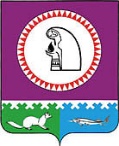 О внесении изменений в постановление администрации Октябрьского района от 26.11.2018 № 26591. Внести в постановление администрации Октябрьского района от 26.11.2018                   № 2659 «Об утверждении муниципальной программы «Жилищно-коммунальный комплекс и городская среда в муниципальном образовании Октябрьский район»» (далее – постановление, Программа) следующие изменения:1.1. Подпункты 1.8, 1.13, 1.14, 1.15, 1.16 пункта 1 постановления изложить в следующей редакции:«1.8. Порядок предоставления и распределения субсидий на проведение мероприятий по благоустройству дворовых территорий и мест общего пользования согласно приложению № 8.».«1.13. Порядок разработки, обсуждения с заинтересованными лицами и утверждения дизайн - проектов благоустройства дворовых территорий и мест общего пользования, подлежащих благоустройству согласно приложению № 13.».«1.14. Адресный перечень территорий, подлежащих благоустройству в 2019- 2025 годах согласно приложению № 14.».«1.15. Перечень мероприятий по благоустройству территорий в рамках реализации марафона благоустройства согласно приложению № 15.».«1.16. Визуализированный перечень объектов благоустройства дворовых территорий согласно приложению № 16.».1.2. В приложении № 1 к постановлению:1.2.1. Пункт 49 строки ««Целевые показатели муниципальной программы» паспорта Программы изложить в следующей редакции:«49) увеличение количества благоустроенных дворовых и общественных территорий      с 35 до 145 штук;».1.2.2. Таблицы 1, 5 Программы изложить в новой редакции, согласно приложениям №№ 1, 2.1.3. Приложения №№ 8, 9, 11, 12, 13, 14, 15, 16 к постановлению изложить в новой редакции, согласно приложениям №№ 3-10.2. Опубликовать постановление в официальном сетевом издании «октвести.ру».3. Контроль за выполнением постановления возложить на заместителя главы Октябрьского района по вопросам строительства, жилищно-коммунального хозяйства, транспорта, связи, начальника Управления жилищно-коммунального хозяйства и строительства администрации Октябрьского района Черепкову Л.С.Глава Октябрьского района                                                                                       А.П. КуташоваИсполнитель:главный специалист отдела по вопросам ЖКХЕмельянова Людмила Владимировна, тел. 20974СОГЛАСОВАНО:Заместитель главы Октябрьского района               по вопросам строительства, жилищно-коммунального хозяйства, транспорта, связи, начальник Управления жилищно-коммунального хозяйства и строительства администрации Октябрьского района				                          Л.С. ЧерепковаЗаместитель главы Октябрьского района по экономике, финансам, председатель Комитетапо управлению муниципальными финансами					     Н.Г. КуклинаПервый заместитель главы Октябрьского района по правовому обеспечению, управляющий делами администрации Октябрьского района		                                                      Н.В. ХромовПредседатель Контрольно – счетной палатыОктябрьского района                                                                                            С.В. ПатрактиноваНачальник Управления экономического развитияадминистрации Октябрьского района					        Е.Н. СтародубцеваЮридический отдел администрации Октябрьского районаСтепень публичности – 1  МНПАРазослать:Куклиной Н.Г. 1 экз. (по эл. почте)КСП Октябрьского района – 1 экз. УЖКХиС администрации Октябрьского района – 1 экз.УЭР – 1 экз. Главам городских и сельских поселений –  11 экз. (по электронной почте)Итого: 15 экз. Приложение № 1 к постановлению администрации Октябрьского района от «______»___________________2020г. №__________Расчет показателей:Показатель 1 «Уровень газификации котельных» рассчитывается по формуле: Д= Огк/Ок. х 100 (%), где:Д - уровень газификации котельных;Отк – количество газифицированных котельных; Ок – общее количество котельных;Показатель 2 «Обеспеченность населения централизованными услугами водоснабжения» рассчитывается как отношение показателя площади жилых помещений, оборудованных централизованным водопроводом, и показателя общей площади жилых помещений. Источник информации: Годовая форма федерального статистического наблюдения 1-жилфонд «Сведения о жилищном фонде», ежегодно утверждаемая приказом Росстата.Показатель 3 «Доля населения Октябрьского района, обеспеченного качественной питьевой водой из систем централизованного водоснабжения», рассчитывается как соотношение населения, обеспеченного качественной питьевой водой из систем централизованного водоснабжения, к населению, обеспеченному централизованной системой водоснабжения на основании данных Управления Роспотребнадзора по Ханты-Мансийскому автономному округу - Югре. Указ Президента Российской Федерации от 07.05.2018 № 204 «О национальных целях и стратегических задачах развития Российской Федерации на период до 2024 года».Показатель 4 «Доля сточных вод, очищенных до нормативных значений, в общем объеме сточных вод, пропущенных через очистные сооружения» рассчитывается как отношение показателя нормативно очищенных сточных вод и показателя пропущенных сточных вод через очистные сооружения.Показатель 5 «Доля уличных водопроводных сетей, нуждающихся в замене» рассчитывается как отношение показателей  уличной водопроводной сети, нуждающейся в замене, и одиночного протяжения уличной водопроводной сети. Источник информации: Росстат. Статистическая форма 1-водопровод «Сведения о работе водопровода (отдельной водопроводной сети)», ежегодно утверждаемая приказом Росстата;Показатель 6 «Доля уличных тепловых сетей, нуждающихся в замене» рассчитывается как отношение показателей тепловых сетей, нуждающихся в замене, и протяженности тепловых сетей. Источник информации: Росстат. Статистическая форма 1-ТЕП «Сведения о снабжении теплоэнергией», ежегодно утверждаемая приказом Росстата;Показатель 7 «Доля уличных канализационных сетей, нуждающихся в замене» рассчитывается как отношение показателей уличной канализационной сети, нуждающейся в замене, и одиночного протяжения уличной канализационной сети». Источник информации: Росстат. Статистическая форма 1-канализация «Сведения о работе канализации (отдельной канализационной сети)», ежегодно утверждаемая приказом Росстата.     Показатель 8 «Доля городских и сельских поселений, обеспеченных резервами материальных ресурсов (запасов) для предупреждения, ликвидации чрезвычайных ситуаций в общем количестве городских и сельских поселений, органы местного самоуправления которых обязаны обеспечить хранение и содержание резервами материальных ресурсов (запасов) для предупреждения, ликвидации чрезвычайных ситуаций» рассчитывается по формуле: Д=Оормр/Ообрмр х 100 (%), где:Д - доля городских и сельских поселений, обеспеченных резервами материальных ресурсов (запасов) для предупреждения, ликвидации чрезвычайных ситуаций в общем количестве городских и сельских поселений, органы местного самоуправления которых обязаны обеспечить хранение и содержание резервами материальных ресурсов (запасов) для предупреждения, ликвидации чрезвычайных ситуаций;Оормр - количество городских и сельских поселений, обеспеченных резервами материальных ресурсов (запасов) для предупреждения, ликвидации чрезвычайных ситуаций;Ообрмр - количество городских и сельских поселений, органы местного самоуправления которых обязаны обеспечить хранение и содержание резервами материальных ресурсов (запасов) для предупреждения, ликвидации чрезвычайных ситуаций;Показатель 9 «Доля объектов жилищно-коммунального хозяйства муниципальных предприятий, осуществляющих неэффективное управление, переданных частным операторам на основе концессионных соглашений в соответствии с графиками, актуализированными на основании проведенного анализа эффективности управления» рассчитывается по формуле: Д = Оак/О x 100, где:Д – доля объектов жилищно-коммунального хозяйства государственных и муниципальных предприятий, осуществляющих неэффективное управление, переданных частным операторам на основе концессионных соглашений в соответствии с графиками, актуализированными на основании проведенного анализа эффективности управления;Оак – количество объектов жилищно-коммунального хозяйства государственных и муниципальных предприятий, осуществляющих неэффективное управление, переданных частным операторам на основе концессионных соглашений в соответствии с графиками, актуализированными на основании проведенного анализа эффективности управления;О – количество объектов жилищно-коммунального хозяйства государственных и муниципальных предприятий, осуществляющих неэффективное управление.Показатель 10 «Доля принятых заявок от предприятий ЖКХ на возмещение недополученных доходов в общем количестве поданных заявок» рассчитывается по формуле: Д=Опринз/Оподз х 100 (%), где:Д - доля принятых заявок от предприятий ЖКХ на возмещение недополученных доходов;Опринз – количество принятых заявок от предприятий ЖКХ на возмещение недополученных доходов; Оподз – количество поданных заявок от предприятий ЖКХ на возмещение недополученных доходов;Показатель 11 «Обеспечение количества посещений бани» показатель является количественным и рассчитывается из фактических данных о количестве посещения бани населением.Показатель 12 «Количество многоквартирных домов, имеющих износ от 66% до 70%». определяется как число многоквартирных домов, имеющих, согласно данным технического учета, физический износ в границах 66,0 - 69,9%, за исключением домов, признанных в установленном порядке аварийными. Источник информации: Росстат. Годовая форма федерального статистического наблюдения № 1-жилфонд «Сведения о жилищном фонде», ежегодно публикуемая органами Росстата.Показатель 13 «Доля объёма электрической энергии, расчёты за которую осуществляются с использованием приборов учёта, в общем объёме электрической энергии, потребляемой на территории муниципального образования» (Дмо.ээ) определяется по формуле: Дмо.ээ=(ОПмо.ээ.учёт/ОПмо.ээ. общий)*100(%), где:ОПмо.ээ. учёт - объём потребления на территории муниципального образования электрической энергии, расчёты за которую осуществляются с использованием приборов учёта, тыс. кВт;ОПмо.ээ. общий - общий объём потребления электрической энергии на территории муниципального образования, тыс. кВт.Показатель 14 «Доля объёма тепловой энергии, расчёты за которую осуществляются с использованием приборов учёта, в общем  объёме тепловой энергии, потребляемой на территории муниципального образования» (Дмо.тэ.), определяется по формуле: Дмо.т. э=(ОПмо.тэ. учёт/ОПмо.тэ.общий)*100(%), где:ОПмо.тэ. учёт - объём потребления на территории муниципального образования тепловой энергии, расчёты за которую осуществляются с использованием приборов учёта, Гкал;ОПмо.тэ. общий - общий объём потребления тепловой энергии на территории муниципального образования, Гкал.;Показатель 15 «Доля объёма холодной воды, расчёты за которую осуществляются с использованием приборов учёта, в общем объёме воды, потребляемой на территории муниципального образования» (Дмо. хвс.), определяется по формуле:Дмо. хвс.=(ОПмо.хвс.учёт/ОПмо.хвс.общий)*100(%), где:ОПмо.хвс.учёт - объём потребления на территории муниципального воды, расчёты за которую осуществляются с использованием приборов учёта, тыс.куб.м.;ОПмо. хвс. общий - общий объём потребления воды на территории муниципального образования, тыс.куб.м.;Показатель 16 «Доля объёма горячей воды, расчёты за которую осуществляются с использованием приборов учёта, в общем объёме горячей воды, потребляемой на территории муниципального образования» (Дмо. гвс.), определяется по формуле: Дмо.гвс.=(ОПмо.гвс.учёт/ОПмо.гвс.общий)*100(%), где:ОПмо. гвс. учёт - объём потребления на территории муниципального горячей воды, расчёты за которую осуществляются с использованием приборов учёта, тыс.куб.м.;ОПмо.гвс.общий - общий объём потребления горячей воды на территории муниципального образования, тыс.куб.м.;Показатель 17 «Доля объемов природного газа, расчеты за который осуществляются с использованием приборов учета в общем объеме природного газа, потребляемого на территории муниципального образования» (Дмо.газ.), определяется по формуле:Дмо.газ=(ОПмо.газ учёт/ОПмо.газ общий)*100(%), где:ОПмо.газ.учёт - объём потребления на территории муниципального газа, расчёты за которую осуществляются с использованием приборов учёта, тыс.куб.м.;ОПмо.газ.общий - общий объём газа на территории муниципального образования, тыс.куб.м.;Показатель 18 «Доля объёма энергетических ресурсов, производимых с использованием возобновляемых источников энергии и (или) вторичных энергетических ресурсов, в общем объёме энергетических ресурсов, производимых на территории муниципального образования» (Дмо.эр.воз.), определяется по формуле: Дмо.эр.воз.=(ОПмо.эр.воз./ОПмо.эр.)*100(%), где:ОПмо.эр.воз - объём производства энергетических ресурсов с использованием возобновляемых источников энергии и (или) вторичных энергетических ресурсов, т.у.т.;ОПмо.эр. - общий объём энергетических ресурсов произведённых на территории муниципального образования, т.у.т.;Показатель 19 «Удельный расход электрической энергии на снабжение органов местного самоуправления и муниципальных учреждений (в расчёте на 1кв.м. общей площади)» (Уээ. мо), определяется по формуле: Уээ.мо=ОПээ.мо/Пмо, (КВт/кв.м), где:ОПээ.мо - объём потребления электрической энергии в органах местного самоуправления и муниципальных учреждениях, кВт; Пмо - площадь размещения органов местного самоуправления и муниципальных учреждений, кв.м.;Показатель 20 «Удельный расход тепловой энергии на снабжение органов местного самоуправления и муниципальных учреждений (в расчёте на 1кв.м. общей площади)» (Утэ.мо), определяется по формуле: Утэ.мо=ОПтэ.мо/Пмо, (Гкал/кв.м), где:ОПтэ.мо - объём потребления тепловой энергии в органах местного самоуправления и муниципальных учреждениях, Гкал; Пмо - площадь размещения органов местного самоуправления и муниципальных учреждений, кв.м.;Показатель 21 «Удельный расход холодной воды на снабжение органов местного самоуправления и муниципальных учреждений (в расчёте на 1 человека)» (Ухвс.мо), определяется по формуле; Ухвс.мо=ОПхвс.мо/Кмо (куб.м/чел), где:ОПхвс.мо - объём потребления холодной воды в органах местного самоуправления и муниципальных учреждениях, куб.м; Кмо - количество работников органов местного самоуправления и муниципальных учреждений, чел.;Показатель 22 «Удельный расход горячей воды на снабжение органов местного самоуправления и муниципальных учреждений (в расчёте на 1 человека)» (Угвс.мо), определяется по формуле: Угвс.мо=ОПгвс.мо/Кмо (куб.м/чел), где:ОПгвс.мо - объём потребления горячей воды в органах местного самоуправления и муниципальных учреждениях, куб.м; Кмо - количество работников органов местного самоуправления и муниципальных учреждений, чел.Показатель 23 «Удельный расход природного газа на снабжение органов местного самоуправления и муниципальных учреждений (в расчёте на 1 человека)» (Угаз. мо), определяется по формуле: Угаз. мо=ОПгаз. мо/Кмо (куб.м/чел), где:ОПгаз. мо - объём потребления газа в органах местного самоуправления и муниципальных учреждениях, куб.м; Кмо - количество работников органов местного самоуправления и муниципальных учреждений, чел.Показатель 24 «Отношение экономии энергетических ресурсов и воды в стоимостном выражении, достижение которой планируется в результате реализации энергосервисных договоров (контрактов), заключенных органами местного самоуправления и муниципальными учреждениями, к общему объёму финансирования муниципальной программы» (Оэконом.мо), определяется по формуле: Оэконом.мо=(ПЛАНэконом.мо/МПба)*100%, где:ПЛАНэконом.мо -	планируемая экономия энергетических ресурсов и воды в стоимостном выражении в результате реализации энергосервисных договоров (контрактов) заключенных органами местного самоуправления и муниципальными учреждениями, тыс.руб.,МПба - объём бюджетных ассигнований, предусмотренный в местном бюджете на реализацию муниципальной программы в области энергосбережения и повышения энергетической эффективности в отчётном году, тыс.руб.Показатель 25 «Количество энергосервисных договоров (контрактов), заключенных органами местного самоуправления и муниципальными учреждениями» определяется исходя из фактического количества заключенных энергосервисных договоров, шт.Показатель  26  «Удельный  расход  тепловой  энергии  в  многоквартирных  домах   (в  расчёте  на  1  кв.метр	общей площади)» (Умо.тэ.мкд), определяется по формуле: Умо.тэ.мкд = Опмо.тэ.мкд/Пмо.мкд (Гкал/кв.м), где:ОПмо.тэ.мкд - объём потребления тепловой энергии в многоквартирных домах, расположенных на территории муниципального образования, Гкал; Пмо.мкд - площадь многоквартирных домов на территории муниципального образования, кв.м.Показатель 27 «Удельный расход холодной воды в многоквартирных домах (в расчете на 1 жителя)» (Умо.хвс.мкд) определяется по формуле: Умо.хвс.мкд = ОПмо.хвс.мкд/Кмо.мкд (куб.м/чел.), где:ОПмо.хвс.мкд - объем потребления (использования) холодной воды в многоквартирных домах, расположенных на территории муниципального образования, куб. м;Кмо.мкд - количество жителей, проживающих в многоквартирных домах, расположенных на территории муниципального образования, чел.Показатель 28 «Удельный расход горячей воды в многоквартирных домах (в расчете на 1 жителя)» (Умо.гвс.мкд) определяется по формуле: Умо.гвс.мкд = ОПмо.гвс.мкд/Кмо.мкд (куб.м/чел.), где:ОПмо.гвс.мкд - объем потребления (использования) горячей воды в многоквартирных домах, расположенных на территории муниципального образования, куб. м;Кмо.мкд - количество жителей, проживающих в многоквартирных домах, расположенных на территории муниципального образования, чел.Показатель 29 «Удельный расход электрической энергии в многоквартирных домах (в расчете на 1 кв. метр общей площади)» (Умо.ээ.мкд) определяется по формуле: Умо.ээ.мкд = ОПмо.ээ.мкд/Пмо.мкд (кВт.ч/кв.м.), где:ОПмо.ээ.мкд - объем потребления (использования) электрической энергии в многоквартирных домах, расположенных на территории муниципального образования, кВт/ч.;Пмо.мкд - площадь многоквартирных домов, расположенных на территории муниципального образования, кв.м.Показатель 30 «Удельный расход природного газа в многоквартирных домах с индивидуальными системами газового отопления (в расчете на 1 кв. метр общей площади)» (Умо.газ.учет.мкд) определяется по формуле: Умо.газ.учет.мкд = ОПмо.газ.учет.мкд/Пмо.газ.учет.мкд (тыс.куб.м/кв.м.), где:ОПмо.газ.учет.мкд - объем потребления (использования) природного газа в многоквартирных домах с индивидуальными системами газового отопления, расположенных на территории муниципального образования, тыс. куб.м;Пмо.газ.учет.мкд - площадь многоквартирных домов с индивидуальными системами газового отопления на территории муниципального образования, кв.м.Показатель 31 «Удельный расход природного газа в многоквартирных домах с иными системами газового отопления (в расчете на 1 жителя)» (Умо.газ.мкд) определяется по формуле: Умо.газ.мкд = ОПмо.газ.мкд/Кмо.газ.мкд (тыс.куб.м/чел), где:ОПмо.газ.мкд - объем потребления (использования) природного газа в многоквартирных домах с иными системами теплоснабжения, расположенных на территории муниципального образования, тыс. куб.м;Кмо. газ.мкд -количество жителей, проживающих в многоквартирных домах с иными системами теплоснабжения на территории муниципального образования, чел.Показатель 32 «Удельный суммарный расход энергетических ресурсов в многоквартирных домах» (Умо.сумм.мкд) определяется по формуле: Умо.сумм.мкд = ОПмо.сумм.мкд/Пмо.сумм.мкд (т у.т./кв.м), где:ОПмо.сумм.мкд - суммарный объем потребления (использования) энергетических ресурсов в многоквартирных домах, расположенных на территории муниципального образования, т у.т./кв.м;Пмо.сумм.мкд – суммарная площадь многоквартирных домов на территории муниципального образования, кв.м.Показатель 33 «Удельный расход топлива на выработку тепловой энергии на тепловых электростанциях» (Умо.тэс.тэ) определяется по формуле: Умо.тэс.тэ = ОПмо.тэс.тэ/ОВмо.тэс.тэ (т у.т./ Гкал), где:ОПмо.тэс.тэ - объем потребления топлива на выработку тепловой энергии тепловыми электростанциями на территории муниципального образования, т у.т.;ОВмо.тэс.тэ - объем выработки тепловой энергии тепловыми электростанциями на территории муниципального образования, Гкал.Показатель 34 «Удельный расход топлива на выработку тепловой энергии на котельных» (Умо.к.тэ) определяется по формуле: Умо.к.тэ=ОПмо.к.тэ/ОВмо.к.тэ (т у.т./Гкал), гдеОПмо.к.тэ – объем потребления топлива на выработку тепловой энергии котельными на территории муниципального образования, т у.т.; ОВмо.к.тэ – объем выработки тепловой энергии котельными на территории муниципального образования, Гкал.Показатель 35 «Удельный расход электрической энергии, используемой при передаче тепловой энергии в системах теплоснабжения» (Умо.ээ.передача тэ) определяется по формуле: Умо.ээ.передача тэ = ОПмо.ээ.передача тэ/ОТмо.тн (кВт.ч/Гкал), где:ОПмо.ээ.передача тэ - объем потребления электрической энергии для передачи тепловой энергии в системах теплоснабжения на территории муниципального образования, тыс. кВт.ч;ОТмо.тн - объем транспортировки теплоносителя в системе теплоснабжения на территории муниципального образования, тыс. Гкал.Показатель 36 «Доля потерь тепловой энергии при ее передаче в общем объеме переданной тепловой энергии» (Дмо.тэ. потери) определяется по формуле:Дмо.тэ. потери = (Омо.тэ.потери/ОПмо.тэ.общий) х 100 (%), где:Омо.тэ.потери - объем потерь тепловой энергии при ее передаче на территории муниципального образования, Гкал; ОПмо.тэ.общий - общий объем передаваемой тепловой энергии на территории муниципального образования, Гкал.Показатель 37 «Доля потерь воды при ее передаче в общем объеме переданной воды» (Дмо.вс.потери) определяется по формуле: Дмо.вс.потери=(ОПмо.вс.передача/(ОПмо.гвс.общий+ОПмо.хвс.общий+ОПмо.вс.передача)) х 100 (%), где:ОПмо.вс.передача - объем потерь воды при ее передаче на территории муниципального образования, тыс.куб.м;ОПмо.гвс.общий - общий объем потребления (использования) на территории муниципального образования горячей воды, тыс.куб.м; ОПмо.хвс.общий - общий объем потребления (использования) на территории муниципального образования холодной воды, тыс. куб. м.Показатель 38 «Удельный расход электрической энергии, используемой для передачи (транспортировки) воды в системах водоснабжения (на 1 куб. метр)» (Умо.ээ. передача.вс) определяется по формуле:Умо.ээ.передача.вс=ОПмо.ээ.вс/(ОПмо.гвс.общий+ОПмо.хвс.общий+ОПмо.вс.передача) (тыс. кВт.ч/тыс.куб.м), где:ОП.ээ.вс - объем потребления электрической энергии для передачи воды в системах водоснабжения на территории муниципального образования, тыс.кВт.ч;ОПмо.вс.передача - объем потерь воды при ее передаче на территории муниципального образования, тыс.куб.м;ОПмо.гвс.общий - общий объем потребления (использования) на территории муниципального образования горячей воды, тыс. куб. м.; ОПмо.хвс.общий - общий объем потребления (использования) на территории муниципального образования холодной воды, тыс. куб. м.Показатель 39 «Удельный расход электрической энергии, используемой в системах водоотведения (на 1 куб. метр)» (Умо.ээ.водоотведение) определяется по формуле:Умо.ээ.водоотведение = ОПмо.ээ.водоотведение/Омо.вс.отведение (тыс. кВт.ч/куб.м), где:ОПмо.ээ.  водоотведение  -  объем  потребления   электрической  энергии	в системах водоотведения на территории муниципального образования, тыс.кВт.ч.;Омо. вс. отведение - общий объем водоотведенной воды на территории муниципального образования, тыс.куб.м.Показатель 40 «Удельный расход электрической энергии в системах уличного освещения (на 1 кв. метр освещаемой площади с уровнем освещенности, соответствующим установленным нормативам)» (Умо.ээ. освещение) определяется по формуле:Умо.ээ.освещение = ОПмо.ээ.освещение/Пмо.освещение (кВт.ч/кв.м), где:ОПмо.ээ.освещение - объем потребления электрической энергии в системах уличного освещения на территории муниципального образования, кВт.ч; Пмо. освещение - общая площадь уличного освещения территории муниципального образования на конец года, кв.м.Показатель 41 «Протяженность выявленных бесхозяйных объектов теплоснабжения, водоснабжения и электроснабжения» (Пвбо.т.в.э) определяется как протяженность выявленных бесхозяйных сетей электроснабжения, водоснабжения и теплоснабжения.Показатель  42  «Доля выявленных бесхозяйных объектов теплоснабжения, водоснабжения и электроснабжения, которые переданы в муниципальную собственность» (Двбо.п. мс) определяется по формуле: Двбо.п.мс = Пвбо.т.в.э.п.мс / Пвбо.т.н.э. х 100 (%), где:Пвбо.т.в.э.п.мс – протяженность выявленных бесхозяйных объектов теплоснабжения, водоснабжения и электроснабжения, которые переданы в муниципальную собственность;Пвбо.т.н. э - Протяженность выявленных бесхозяйных объектов теплоснабжения, водоснабжения и электроснабжения.Показатель 43 «Количество высокоэкономичных по использованию моторного топлива и электрической энергии транспортных средств, относящихся к общественному транспорту, регулирование тарифов на услуги по перевозке на котором осуществляется муниципальным образованием» определяется, исходя из фактического наличия таких транспортных средств, шт.Показатель 44 «Количество транспортных средств, относящихся к общественному транспорту, регулирование тарифов на услуги по перевозке на котором осуществляется муниципальным образованием, в отношении которых проведены мероприятия по энергосбережению и повышению энергетической эффективности, в том числе по замещению бензина и дизельного топлива, используемого транспортными средствами в качестве моторного топлива, природным газом, газовыми смесями, сжиженным углеводородным газом, используемым в качестве моторного топлива, и электрической энергией» определяется, исходя из фактического наличия таких транспортных средств, шт.Показатель 45 «Количество транспортных средств, использующих природный газ, газовые смеси, сжиженный углеводородный газ в качестве моторного топлива, регулирование тарифов на услуги по перевозке на котором осуществляется муниципальным образованием» определяется, исходя из фактического наличия таких транспортных средств, шт.Показатель 46 «Количество транспортных средств с автономным источником электрического питания, относящихся к общественному транспорту, регулирование тарифов на услуги по перевозке на котором осуществляется муниципальным образованием» определяется, исходя из фактического наличия таких транспортных средств, шт.Показатель 47 «Количество транспортных средств, используемых органами местного самоуправления, муниципальными учреждениями, муниципальными унитарными предприятиями, в отношении которых проведены мероприятия по энергосбережению и повышению энергетической эффективности, в том числе по замещению бензина и дизельного топлива, природным газом, газовыми смесями и сжиженным углеводородным газом, используемым в качестве моторного топлива» определяется, исходя из фактического наличия таких транспортных средств, шт.Показатель 48 «Количество транспортных средств с автономным источником электрического питания, используемых органами местного самоуправления, муниципальными учреждениями и муниципальными унитарными предприятиями» определяется, исходя из фактического наличия таких транспортных средств, шт.Показатель 49 «Количество благоустроенных дворовых и общественных территорий», определяется исходя из фактически благоустроенных дворовых территорий и мест общего пользования, а также планы на последующие года, согласно приложениям №№ 14, 15, 20 постановления, ед. Показатель 50 «Доля граждан, принявших участие в решение вопросов развития городской среды, от общего количества граждан в возрасте от  14 лет, проживающих в муниципальных образованиях, на территории которых реализуются проекты по созданию комфортной городской среды», рассчитывается как соотношение количества граждан, принявших участие в решении вопросов развития городской среды, к общему количеству граждан в возрасте от 14 лет, проживающих в муниципальных образованиях, на территории которых реализуются проекты по созданию комфортной городской среды, %.Показатель 51 «Доля площади жилищно фонда, обеспеченного всеми видами благоустройства, в общей площади жилищного фонда Октябрьского района», рассчитывается по форме, утвержденной приказом Федеральной службы государственной статистики от 10.07.2015 № 305 (№ 22-ЖКХ (реформа) «Сведения о структурных преобразованиях и организационных мероприятиях в сфере жилищно-коммунального хозяйства»), а также приказом Федеральной службы государственной статистики от 15.08.2016 № 427 (Об утверждении Формы № 1-Жилфонд), %.Показатель 52 «Доля благоустроенных территорий, вовлеченных для проведения культурно – массовых мероприятий»; рассчитывается как отношение количества благоустроенных территорий, на которых проведены культурно – массовые мероприятия к общему количеству благоустроенных территорий, %..».Приложение № 2 к постановлению администрации Октябрьского района от «______»___________________2020г. №__________«Талица 5Направления мероприятий муниципальной программы                                                                                                                                                                                                                                                                                                       .».Приложение № 3к постановлению администрации Октябрьского района от «______»___________________2020г. №__________«Приложение № 8 к постановлению администрации Октябрьского района от «26» ноября 2018 г. № 2659Порядокпредоставления и распределения субсидии на проведение мероприятий по благоустройству дворовых территорий и мест общего пользования (далее – Порядок)1. Порядок устанавливает механизм предоставления субсидии городским и сельским поселениям, входящим в состав Октябрьского района (далее - муниципальные образования).2. Субсидии предоставляются на благоустройство территорий муниципальных образований (дворовых и общественных территорий), в том числе площадей, набережных, улиц, пешеходных зон, скверов, парков, иных общественных территорий и дворовых территорий, прилегающих к многоквартирным домам населенных пунктов, входящих в состав муниципального образования Октябрьского района (далее - населенные пункты).Под дворовой территорией понимается совокупность территорий, прилегающих к многоквартирным домам, с расположенными на них объектами, предназначенными для обслуживания и эксплуатации таких домов, и элементами благоустройства этих территорий, в том числе парковками (парковочными местами), тротуарами и автомобильными дорогами, включая автомобильные дороги, образующие проезды к территориям, прилегающим к многоквартирным домам.3. Благоустройство дворовых территории населенных пунктов включает в себя:- минимальный перечень работ (ремонт дворовых проездов, включая тротуары, ливневые канализации (дренажные системы), обеспечение освещения дворовых территорий, установка скамеек и урн) (далее – минимальный перечень);- дополнительный перечень работ (оборудование детских (игровых) и (или) спортивных площадок, оборудование автомобильных парковок, оборудование контейнерных (хозяйственных) площадок для твердых коммунальных отходов, устройство велосипедных парковок, оборудование площадок для выгула собак, озеленение дворовой территории, устройство пешеходных дорожек и ограждений, установка элементов навигации (указателей, аншлагов, информационных стендов) (далее – перечень дополнительных работ).4. Субсидии предоставляются муниципальным образованиям на проведение мероприятий по благоустройству дворовых территорий и мест общего пользования на территории муниципальных образований в рамках реализации подпрограммы 5 «Формирование комфортной городской среды» муниципальной программы «Жилищно – коммунальный комплекс и городская среда в муниципальном образовании Октябрьский район» (далее – подпрограмма 5 Программы) на основании соглашения о предоставлении субсидии, заключаемого между Управлением жилищно-коммунального хозяйства и строительства администрации Октябрьского района (далее – Управление) и муниципальными образованиями.Комитет по управлению муниципальными финансами администрации Октябрьского района (далее Комитет) является главным распорядителем средств бюджета Октябрьского района, осуществляющим предоставление субсидий в пределах бюджетных ассигнований, предусмотренных в бюджете Октябрьского района на соответствующий финансовый год и плановый период, и лимитов бюджетных обязательств, утвержденных на предоставление субсидии. 5. Решение о предоставлении Субсидии муниципальным образованиям на реализацию проектов принимается на заседании общественной комиссии по реализации мероприятий в рамках приоритетного проекта «Формирование комфортной городской среды», состав которой утвержден постановлением администрации Октябрьского района от 13.03.2017 № 482 (далее – Комиссия).На заседания Комиссии муниципальные образования представляют  дизайн – проект территорий, предлагаемых к благоустройству, которые утверждены в соответствии с Приложением 13 Программы.  Комиссия оценивает и принимает решение исходя из следующих условий: - по наиболее социально – значимым объектам благоустройства для жителей населенных пунктов муниципальных образований;- полноты и достоверности информации;- прозрачности и обоснованности решений муниципальных образований о включении территорий муниципального образования, на которых осуществляется деятельность по благоустройству: площадки, дворы, кварталы, функционально – планировочные образования в муниципальную программу;- приоритета комплектности работ при проведении благоустройства;- эффективности расходования субсидии путем обеспечения высокой степени готовности к реализации муниципальной программы на стадии ее формирования;- наличие утвержденных планов-графиков («дорожных карт») по выполнению мероприятий благоустройства общественных территорий.Субсидии предоставляются муниципальным образованиям на основании решения Комиссии.Комиссия исключает из адресного перечня дворовых и общественных территорий, подлежащих благоустройству в рамках реализации подпрограммы 5 Программы:- территории расположенные вблизи многоквартирных домов, физический износ которых превышает 70%, а также территории, которые планируются к изъятию для муниципальных или государственных нужд в соответствии с генеральным планом соответствующего поселения;- дворовые территории, собственники помещений многоквартирных домов которых приняли решение об отказе от благоустройства дворовой территории в рамках реализации соответствующей подпрограммы 5 Программы или не приняли решения о благоустройстве дворовой территории в сроки, установленные подпрограммой 5 Программы;- дворовые и общественные территории, земельные участки, которых не имеют сведений о зарегистрированных правах.  6. Субсидии предоставляются бюджетам муниципальных образованиях в пределах лимитов бюджетных обязательств.7. Предоставление субсидий муниципальным образованиям осуществляется с соблюдением следующий условий:7.1. Обеспечение синхронизации выполнения работ в рамках подпрограммы 5 Программы с реализуемыми в муниципальном образовании федеральными, региональными и муниципальными программами (планами) строительства (реконструкции, ремонта) объектов недвижимого имущества, программ по ремонту и модернизации инженерных сетей и иных объектов, расположенных на соответствующей территории, программ капитального ремонта общего имущества многоквартирных домов.7.2. Обеспечение синхронизации мероприятий в рамках подпрограммы 5 Программы с реализуемыми в муниципальном образовании мероприятиями в сфере обеспечения доступности городской среды для маломобильных групп населения, цифровизации городского хозяйства, а также мероприятиями в рамках национальных проектов «Демография», «Образование», «Экология», «Безопасные и качественные автомобильные дороги», «Культура», «Малое и среднее предпринимательство и поддержка индивидуальной предпринимательской инициативы» в соответствии с перечнем таких мероприятий и методическими рекомендациями по синхронизации мероприятий в рамках государственных и муниципальных программ, утверждаемыми Министерством строительства и жилищно-коммунального хозяйства Российской Федерации.7.3. Обеспечение финансирования расходов за счет средств бюджетов муниципальных образований по разработке проектно-сметной документации, дизайн-проектов, техническому надзору, авторскому надзору, выполнению кадастровых работ и других расходов, не связанных непосредственно с выполнением устройства объектов или строительно-монтажных работ в рамках благоустройства.В случае отсутствия законодательно установленной обязанности проведения экспертизы проектной документации муниципальным образованиям необходимо обеспечить проведение проверки достоверности сметной стоимости работ по благоустройству объектов, разработке дизайн-проектов.7.4. Недопущение благоустройства дворовых территорий, прилегающих к многоквартирным домам, признанными в установленном порядке аварийными и подлежащими сносу, а также к многоквартирным домам, которые считаются ветхими и непригодными для проживания7.5. Обеспечение учета предложений заинтересованных лиц о включении дворовой территории, общественной территории в подпрограмму 5 Программы.7.6. Обеспечение подготовки не позднее 1 декабря предшествующего года году проведения благоустройства объектов с учетом обсуждения с представителями заинтересованных лиц дизайн-проекта благоустройства каждой дворовой территории, включенной в подпрограмму 5 Программы, а также дизайн-проекта благоустройства общественной территории, в которые включается текстовое и визуальное описание предлагаемого проекта, в том числе его концепция и перечень (в том числе визуализированный) элементов благоустройства, предлагаемых к размещению на соответствующей территории.7.7. Проведение работ по образованию земельных участков, на которых расположены многоквартирные дома, в целях софинансирования работ по благоустройству дворовых территорий.7.8. Предоставление отчетности и документации, связанной с мероприятиями по благоустройству в соответствии с муниципальными программами.7.9. Обеспечение предельной даты заключения соглашений по результатам закупки товаров, работ и услуг для обеспечения муниципальных нужд в целях реализации подпрограммы 5 Программы не позднее 15 мая года предоставления субсидий - для заключения соглашений на выполнение работ по благоустройству общественных территорий, не позднее 1 мая года предоставления субсидий - для заключения соглашений на выполнение работ по благоустройству дворовых территорий, за исключением случаев:обжалования действий (бездействия) заказчика и (или) комиссии по осуществлению закупок и (или) оператора электронной площадки при осуществлении закупки товаров, работ, услуг в порядке, установленном законодательством Российской Федерации, при которых срок заключения таких соглашений продлевается на срок указанного обжалования;проведения повторного конкурса или новой закупки, если конкурс признан не состоявшимся по основаниям, предусмотренным законодательством Российской Федерации, при которых срок заключения таких соглашений продлевается на срок проведения конкурсных процедур;заключения таких соглашений в пределах экономии средств при расходовании субсидии в целях реализации подпрограммы 5 Программы, в том числе мероприятий по цифровизации городского хозяйства, включенных в подпрограмму 5 Программы, при которых срок заключения таких соглашений продлевается на срок до 15 декабря года предоставления субсидии.7.10. Определение условий о гарантийном сроке не менее 3 лет на результаты выполненных работ по благоустройству дворовых и общественных территорий при заключении муниципальных контрактов.7.11. Обеспечение работ по благоустройству дворовых территорий и общественных территорий в случае, если на такой общественной территории предусматривается минимальный перечень работ по благоустройству (установка и (или) замена детского игрового и (или) спортивного оборудования, в том числе малобюджетных плоскостных спортивных сооружений, установка МАФов, устройство пешеходных дорожек, озеленение) и площадь общественной территории не превышает 10 000 кв. м, на основании дизайн-проекта и сметной документации на выполнение работ. В дизайн-проект включается текстовое и визуальное описание проекта благоустройства, в том числе концепция проекта и перечень (в том числе визуализированный) элементов благоустройства, предполагаемых к размещению на соответствующей территории. Содержание дизайн-проекта зависит от вида и состава планируемых работ. Дизайн-проект может быть подготовлен в виде проектно-сметной документации.7.12. Обеспечение работ по благоустройству иных общественных территорий, не указанных в пункте 7.11, на основании проектно-сметной документации и архитектурно-планировочной концепции, содержащей в себе принципиальные архитектурно-дизайнерские и функционально-планировочные решения, определяющие облик, характер и виды использования общественной территории.7.13. Обеспечение работ по благоустройству дворовых и общественных территорий с учетом физической, пространственной и информационной доступности зданий, сооружений, дворовых и общественных территории для инвалидов и других маломобильных групп населения.7.14. Обеспечение, в процессе выполнения работ по благоустройству и после ввода объектов в эксплуатацию, размещения компонентов единого визуального стиля проекта «Формирование комфортной городской среды», утверждаемых Министерством строительства и жилищно-коммунального хозяйства Российской Федерации.7.15. Обеспечение доли объема закупок оборудования, имеющего российское происхождение, в общем объеме закупок, при реализации мероприятий проекта «Формирование комфортной городской среды», не менее 90%.7.16. Обеспечение контроля за ходом выполнения работ по благоустройству территорий, включенных в адресный перечень объектов недвижимого имущества и земельных участков, находящихся в собственности (пользовании) юридических лиц и индивидуальных предпринимателей, которые подлежат благоустройству не позднее последнего года реализации федерального проекта за счет средств указанных лиц в соответствии с требованиями, утвержденными в муниципальном образовании правил благоустройства территории.7.17. Обеспечение формы участия (финансовое и (или) трудовое) и доли участия заинтересованных лиц в выполнении:7.17.1. Минимального перечня видов работ по благоустройству дворовых территорий многоквартирных домов при наличии решения собственников помещений в многоквартирном доме, дворовая территория которого благоустраивается, о мероприятиях по благоустройству дворовой территории и о принятии созданного в результате благоустройства имущества в состав общего имущества многоквартирного дома, о софинансировании собственниками реализации мероприятий по благоустройству дворовой территории в рамках минимального перечня работ по благоустройству в размере не менее процента от стоимости мероприятий по благоустройству дворовой территории;7.17.2. Перечня дополнительных видов работ по благоустройству дворовых территорий многоквартирных домов при наличии решения собственников помещений в многоквартирном доме, дворовая территория которого благоустраивается, о мероприятиях по благоустройству дворовой территории, о софинансировании собственниками помещений многоквартирного дома работ по благоустройству дворовых территорий в размере не менее 20% стоимости выполнения таких работ и о принятии созданного в результате благоустройства имущества в состав общего имущества многоквартирного дома.8. В течение 30 рабочих дней с даты заключения соглашения о предоставлении субсидии между администрацией Октябрьского района и Департаментом, Управление заключает соглашения о предоставлении субсидии с администрациями муниципальных образований (далее – Соглашение).9. В Соглашении предусматриваются:- целевое назначение субсидии;- размер субсидии;- обязательство о размере бюджетных ассигнований, предусмотренных в бюджете поселения на финансирование мероприятий по благоустройству дворовой территории и мест общего пользования населенных пунктов;- сроки и порядок предоставления отчетности об осуществлении расходов бюджета поселения, источником которых являются субсидии;- ответственность сторон за нарушение условий соглашения;- условия предоставления и расходования субсидии;- порядок осуществления контроля за соблюдением расходования предоставленных субсидий;- порядок возврата субсидий;- иные условия, касающиеся предоставления субсидий.10. Приемка выполненных работ по благоустройству дворовых территории и мест общего пользования осуществляется общественной комиссией по реализации мероприятий в рамках регионального проекта «Формирование комфортной городской среды», созданной в каждом муниципальном образовании.11. Муниципальные образования, не позднее 2-х рабочих дней, после выполнения и принятия работ, направляют в Управление комиссионный акт общественной приемки выполненных работ и унифицированные формы документов КС-2, КС-3, решения общих собраний собственников помещений в многоквартирных домах при благоустройстве дворовых территорий, фотографии объектов до и после проведения благоустройства, иные определенные соглашением или в запросе Управления документы. Для согласования информации о соблюдении условий предоставления субсидии (далее – информация) муниципальные образования предоставляют в Управление документы, указанные в настоящем пункте с сопроводительным письмом в электронном виде в формате Portable Document Format (PDF).Проверку представленных муниципальными образованиями документов Управление осуществляет в течение 5 рабочих дней с даты их фактического поступления, после чего в случае соблюдения условий предоставления субсидии и отсутствия замечаний к представленному комплекту документов согласовывает представленные документы для дальнейшего направления в Депжкк и энергетики Югры.В случае наличия замечаний Управление уведомляет муниципальное образование о необходимости их устранения. Муниципальное образование в течение 2-х рабочих дней со дня получения такого уведомления устраняет замечания и повторно направляет в Управление комплект указанных документов.Управление рассматривает повторно направленные муниципальным образованием документы в течение 3 рабочих дней с даты их фактического поступления. Заявка формируется и направляется в Департамент, Управлением не позднее 3 рабочих дней с момента поступления полного пакета документов от Муниципальных образований.12. Комитет по управлению муниципальными финансами администрации Октябрьского района не позднее 5 рабочих дней со дня поступления субсидии из бюджета Ханты-Мансийского автономного округа – Югры перечисляет субсидию в бюджет поселения.13. Управление и орган муниципального финансового контроля в соответствии с Бюджетным кодексом Российской Федерации осуществляет контроль целевого использования субсидии. 14. В случае возникновения экономии, сложившейся в результате проведения конкурсных процедур, муниципальные образования могут по согласованию с Управлением направить остаток субсидии на цели, указанные в пункте 2 Порядка, либо произвести возврат.Сумму средств возвращенной субсидии между другими муниципальными образованиями на основании обращений глав муниципальных образований распределяет Управление на цели, указанные в пункте 2 Правил, с учетом полного отсутствия рисков не завершения благоустройства объекта в текущем году (об отсутствии рисков в Управление представляется гарантийное письмо за подписью главы муниципального образования) и недостижения показателей подпрограммы 5 Программы.14.1. Перераспределение субсидии между муниципальными образованиями осуществляет Управление в следующих случаях:- если на предусмотренный муниципальному образованию в текущем финансовом году объем субсидии не заключено соглашение в соответствии с пунктом 7 Порядка;- если на предусмотренный муниципальному образованию в текущем финансовом году объем субсидии не заключены муниципальные контракты: на 1 мая на выполнение работ по благоустройству дворовых территорий, на 15 мая на выполнение работ по благоустройству общественных территорий;- по предложению муниципального образования об уменьшении ему объема субсидии на текущий финансовый год по причинам отсутствия возможности ее расходования;- по предложению муниципального образования о наличии потребности в дополнительном объеме субсидии при условии предоставления письменной гарантии за подписью главы муниципального образования об освоении дополнительного объема субсидии до конца текущего финансового года.           15. Субсидия подлежит возврату в бюджет Октябрьского района в случаях: - нецелевого использования; - неисполнения или ненадлежащего исполнения обязательств по Соглашению; - выявления предоставления недостоверных сведений и документов; - установленных пунктом 14 Порядка.16. В случае неполного использования субсидии в текущем году их остаток подлежит возврату в бюджет Октябрьского района.17. Ответственность за достоверность предоставленных сведений несут муниципальные образования в установленном законодательством порядке.».Приложение № 4 к постановлению администрации Октябрьского района от «______»___________________2020г. №__________«Приложение № 9 к постановлению администрации Октябрьского районаот «26» ноября 2018 г. № 2659Порядокобщественного обсуждения проекта подпрограммы 5 «Формирование комфортной городской среды» муниципальной программы «Жилищно-коммунальный комплекс и городская среда в муниципальном образовании Октябрьский район» (далее – Порядок)I. Общие положения1.1. Порядок определяет форму, порядок и сроки проведения общественного обсуждения проекта подпрограммы 5 «Формирование комфортной городской среды» муниципальной программы «Жилищно-коммунальный комплекс и городская среда в муниципальном образовании Октябрьский район», проекта о внесении изменений в подпрограмму (далее – общественное обсуждение, проект подпрограммы).1.2. Общественное обсуждение проекта подпрограммы проводится в целях:- информирования граждан, организаций и общественных объединений Октябрьского района о разработанном проекте подпрограммы;- выявления и учета мнения граждан, организаций, объединений Октябрьского района о разработанном проекте подпрограммы.1.3. Общественное обсуждение проекта подпрограммы организуется и проводится администрацией Октябрьского района в лице Управления жилищно-коммунального хозяйства и строительства администрации Октябрьского района (далее – Организатор). 1.4. В общественных обсуждениях участвуют граждане, проживающие на территории Октябрьского района, достигшие возраста 14 лет, а также представители организаций и общественных объединений, политических партий и движений, представителей органов местного самоуправления Октябрьского района (далее – участники общественного обсуждения).1.5. Общественное обсуждение осуществляется в форме открытого размещения проекта подпрограммы на официальном веб-сайте Октябрьского района. II. Организация общественного обсуждения проекта подпрограммы2.1. Проведение комиссионной оценки предложений заинтересованных лиц, а также осуществление контроля за реализацией подпрограммы после ее утверждения в установленном порядке осуществляет общественная комиссия по реализации мероприятий в рамках регионального проекта «Формирование комфортной городской среды», созданная постановлением администрации  Октябрьского   района  от  13.03.2017 № 482 (далее – общественная комиссия) из представителей органов местного самоуправления, политических партий и движений, общественных организаций, иных лиц.Положение и состав общественной комиссии утверждается постановлением администрации Октябрьского района.2.2. Проект подпрограммы размещается Организатором на официальном веб-сайте Октябрьского района со сроком обсуждения не менее 30 дней со дня размещения. Организатор обеспечивает размещение проекта подпрограммы, иные материалы, необходимые для проведения общественного обсуждения в тематическом подразделе «Формирование комфортной городской среды/Марафон благоустройства» раздела «Жилищно-коммунальное хозяйство и капитальное строительство» официального веб-сайта Октябрьского района.Участникам общественного обсуждения при направлении замечаний (предложений) к проекту подпрограммы необходимо указывать фамилию, имя, отчество и дату рождения гражданина либо наименование организации, общественного объединения, органа местного самоуправления, а также фамилию, имя и отчество представителя организации, общественного объединения, органа местного самоуправления.2.3. Срок принятия предложений для включения в подпрограмму составляет 30 дней со дня размещения проекта подпрограммы на официальном веб-сайте Октябрьского района.2.4. Общественная комиссия рассматривает, обобщает, анализирует замечания (предложения), поступившие в рамках общественного обсуждения, в том числе внесение изменений. В случае целесообразности и обоснованности замечаний (предложений) Организатор дорабатывает изменения в подпрограмму. Организатор еженедельно размещает на официальном веб-сайте Октябрьского района отчет о ходе общественного обсуждения, количестве поступивших замечаний (предложений) к проекту подпрограммы.2.5. Результаты общественного обсуждения, протоколы заседания общественной комиссии размещаются на официальном веб-сайте Октябрьского района не позднее 15 рабочих дней со дня подписания протокола заседания общественной комиссии.Результаты общественного обсуждения носят рекомендательный характер.».Приложение № 5 к постановлению администрации Октябрьского района от «______»___________________2020г. №__________«Приложение № 11 к постановлению администрации Октябрьского района от «26» ноября 2018 г. № 2659Порядокпредставления, рассмотрения и оценки предложений заинтересованных лиц о включении дворовой территории в подпрограмму 5 «Формирование комфортной городской среды»  муниципальной программы «Жилищно-коммунальный комплекс и городская среда в муниципальном образовании Октябрьский район»(далее – Порядок)Порядок разработан в целях формирования подпрограммы 5 «Формирование комфортной городской среды» муниципальной программы «Жилищно-коммунальный комплекс и городская среда в муниципальном образовании Октябрьский район» (далее – Подпрограмма) и определяет последовательность представления, рассмотрения и оценки предложений граждан (собственников помещений многоквартирных домов, собственников зданий и сооружений, расположенных в границах дворовой территории) (далее – заявители) о включении дворовой территории в Подпрограмму, рассмотрение и определение дворовых территорий многоквартирных домов, подлежащих благоустройству, для включения в Подпрограмму.В целях осуществления благоустройства дворовой территории в рамках Подпрограммы заявители вправе выбрать виды работ, из утвержденного минимального перечня работ, а в случае их выполнения – из дополнительного перечня работ.В Подпрограмму подлежат включению дворовые территории исходя из даты представления предложений заявителями при условии их соответствия требованиям, установленным Порядком и в пределах лимитов бюджетных ассигнований, предусмотренных Подпрограммой.Дворовые территории, определенные подлежащими благоустройству и не вошедшие в Подпрограмму на 2019 год в связи с превышением выделенных лимитов бюджетных ассигнований, предусмотренных Подпрограммой, включаются в Подпрограмму на 2020 – 2024 годы, исходя из даты представления предложений заявителей.Для включения дворовой территории в Подпрограмму заявителями представляются в администрацию городского или сельского поселения муниципального образования Октябрьский район (далее – администрация поселения), следующие документы: Заявка в двух экземплярах по форме согласно приложению к Порядку.Оригиналы протоколов общих собраний собственников помещений в каждом многоквартирном доме с оригиналами листов голосования, оформленных в соответствии с требованиями действующего законодательства, решений собственников каждого здания и сооружения, расположенных в границах дворовой территории, содержащих, в том числе, следующую информацию: а) решение об обращении с предложением по включению дворовой территории в Подпрограмму; б) перечень работ по благоустройству дворовой территории, сформированный исходя из минимального перечня работ по благоустройству; в) перечень работ по благоустройству дворовой территории, сформированный исходя из дополнительного перечня работ по благоустройству (в случае принятия такого решения заявителями); г) формы участия (финансовое и (или) трудовое) и доли участия заинтересованных лиц в выполнении:- минимального перечня видов работ по благоустройству дворовых территорий при наличии решения собственников помещений в многоквартирном доме, дворовая территория которого благоустраивается, о мероприятиях по благоустройству дворовой территории и о принятии созданного в результате благоустройства имущества в состав общего имущества многоквартирного дома;- перечня дополнительных видов работ по благоустройству дворовых территорий многоквартирных домов при наличии решения собственников помещений в многоквартирном доме, дворовая территория которого благоустраивается, о мероприятиях по благоустройству дворовой территории, о софинансировании собственниками помещений многоквартирного дома работ по благоустройству дворовых территорий в размере не менее 20% стоимости выполнения таких работ и о принятии созданного в результате благоустройства имущества в состав общего имущества многоквартирного дома;д) решение о принятии (непринятии) в состав общего имущества собственников помещений в многоквартирном доме (в собственность – для собственников зданий строений и сооружений) оборудования, малых архитектурных форм, иных некапитальных объектов, установленных на дворовой территории в результате реализации Подпрограммы; е) обязательство по осуществлению содержания оборудования, малых архитектурных форм, иных некапитальных объектов, установленных на дворовой территории в результате реализации Подпрограммы; ж) решение об определении лиц, которые от имени собственников помещений в многоквартирном доме уполномочены на представление предложений, согласование дизайн-проекта благоустройства дворовой территории, а также на участие в контроле, в том числе промежуточном, и приемке работ по благоустройству дворовой территории, заключении договоров в рамках реализации Подпрограммы в целях обеспечения софинансирования (далее – представитель заинтересованных лиц).Схема с границами территории, предлагаемой к благоустройству (при наличии).Копия проектно-сметной документации, в том числе локальной сметы (при наличии).Фотоматериалы, подтверждающие отсутствие или ненадлежащее состояние соответствующих элементов благоустройства, дворовых территорий (при наличии).Ответственность за достоверность сведений в заявке и прилагаемых к ней документах, несут заявители, представившие их.Заявка с прилагаемыми к ней документами подается в администрацию поселения в рабочие дни, для последующего отбора территорий на Общественной комиссии, созданной в каждом поселении (далее – Общественная комиссия поселения).Администрация поселения регистрирует поступившие заявки заявителей в день их поступления в журнале регистрации заявок с указанием порядкового регистрационного номера, даты и времени представления заявки, адреса многоквартирного дома, дворовая территория которого предлагается к благоустройству, фамилии, имени, отчества представителя. На обоих экземплярах заявки проставляется регистрационный номер, дата и время представления заявки. Один экземпляр заявки возвращается представителю заинтересованных лиц.Администрация поселения не реже 2-х раз в месяц рассматривает на заседаниях Общественной комиссии поселения, поступившие заявки от заявителя, после чего в случае одобрения заявок направляет результат рассмотрения (протокол) с приложением документов, указанных в п.5, по средствам электронной почты с сопроводительным письмом в формате Portable Document Format (PDF) в Управление жилищно – коммунального хозяйства и строительства администрации Октябрьского района (далее – Управление) для последующего рассмотрения на заседании Общественной комиссии по реализации мероприятий в рамках регионального проекта «Формирование комфортной городской среды» (далее – комиссия), созданной постановлением администрации Октябрьского района от 13.03.2017 № 482. В случае наличия замечаний администрация поселения уведомляет заявителя о необходимости их устранения. Заявитель в течение 5 рабочих дней со дня получения такого уведомления устраняет замечания и повторно направляет заявку в Администрацию поселения. Администрация поселения повторно рассматривает на заседании Общественной комиссии поселения поступившую заявку и направляет результат рассмотрения в Управление. Управление в течении 10 рабочих дней передает Комиссии результат рассмотрения (протокол) с приложением документов, указанных в п.7.Комиссия осуществляет рассмотрение и оценку заявок заявителей на предмет соответствия заявки и прилагаемых к ней документов установленным настоящим Порядком требованиям, в том числе к составу и оформлению в течение 15 дней с момента регистрации заявки.Решения комиссии оформляются протоколом и вместе с одобренными заявками в течение 5 рабочих дней размещаются на официальном веб-сайте Октябрьского района в сети Интернет.В случае представления документов, оформленных с нарушением требований действующего законодательства и Порядка, комиссия в течение 15 дней с момента регистрации заявки возвращает заявку заявителю с указанием причин, явившихся основанием для возврата.После устранения причины, явившейся основанием для возврата заявки, представитель заинтересованных лиц вправе повторно направить предложение о включении дворовых территорий в Подпрограмму. В этом случае датой приема документов будет являться дата их повторной подачи.Приложение к Порядку представления, рассмотрения и оценки предложений заинтересованных лиц о включении  дворовой территории в подпрограмму 5 «Формирование комфортной городской среды»  муниципальной программы «Жилищно-коммунальный комплекс и городская среда в муниципальном образовании Октябрьский район» В администрацию городского/сельского поселения_____________________________________________От _____________________________________________ (указывается полностью фамилия, имя, отчество представителя) ______________________________________________ проживающий (ая) по адресу: ______________________________________________ Номер контактного телефона: _____________________________________ ЗАЯВКАо включении дворовой территории в подпрограмму 5 «Формирование комфортной городской среды» муниципальной программы«Жилищно-коммунальный комплекс и городская среда в муниципальном образовании Октябрьский район»на территории ____________________ в ________ годуПрошу включить дворовую территорию многоквартирного дома ________________________________________________________________________________(указать адрес многоквартирного дома)в подпрограмму 5 «Формирование комфортной городской среды» муниципальной программы «Жилищно-коммунальный комплекс и городская среда в муниципальном образовании Октябрьский район» для благоустройства дворовой территории.Приложение:Оригинал протокола (ов) общего собрания собственников помещений в многоквартирном доме, решений собственников зданий и сооружений.Схема с границами территории, предлагаемой к благоустройству (при наличии).Копия проектно-сметной документации, в том числе локальной сметы (при наличии).Фотоматериалы, подтверждающие отсутствие или ненадлежащее состояние соответствующих элементов благоустройства, дворовых территорий (при наличии)..».Приложение № 6 к постановлению администрации Октябрьского района от «______»___________________2020г. №__________«Приложение № 12 к постановлению администрации Октябрьского района от «26» ноября 2018 г. № 2659Порядокпредставления, рассмотрения и оценки предложений заинтересованных лиц о включении общественной территории в подпрограмму 5 «Формирование комфортной городской среды» муниципальной программы «Жилищно-коммунальный комплекс и городская среда в муниципальном образовании Октябрьский район» (далее - Порядок)Порядок определяет последовательность действий и сроки представления, рассмотрения и оценки предложений граждан, организаций о включении в подпрограмму 5 «Формирование комфортной городской среды» муниципальной программы «Жилищно- коммунальный комплекс и городская среда в муниципальном образовании Октябрьский район» (далее - Подпрограмма) наиболее посещаемой территории общего пользования, подлежащей благоустройству (далее – общественная территория).Под общественной территорией понимается территория общего пользования, которой беспрепятственно пользуется неограниченный круг лиц соответствующего функционального назначения (в том числе площади, набережные, улицы, пешеходные зоны, береговые полосы водных объектов общего пользования, скверы, парки, бульвары).Отбор территорий осуществляют администрации городских и сельских поселений муниципального образования Октябрьский район (далее – администрация поселения) с учетом мнения жителей населенных пунктов муниципального образования, которые вносят свои предложения и участвуют в обсуждении территорий, предлагаемых экспертами или администрацией поселения, с учетом проведенной оценки потребностей и спроса населения в реализации комплексных проектов благоустройства;Предложение о включении в Подпрограмму общественной территории вправе подавать граждане и организации (далее – заявители) в соответствии с Порядком.Предложение о включении в Подпрограмму общественной территории подается в виде заявки в двух экземплярах по форме согласно приложению к Порядку.Заявитель в заявке вправе указать:предложение о благоустройстве общественной территории с указанием местоположения, перечня работ, предлагаемых к выполнению на общественной территории;предложения по размещению на общественной территории видов оборудования, малых архитектурных форм, иных некапитальных объектов;предложения по организации различных по функциональному назначению зон на общественной территории, предлагаемой к благоустройству;предложения по стилевому решению, в том числе по типам озеленения общественной территории, освещения и осветительного оборудования;проблемы, на решение которых направлены мероприятия по благоустройству общественной территории.К заявке заявитель вправе приложить эскизный проект благоустройства с указанием перечня работ по благоустройству, перечня объектов благоустройства предлагаемых к размещению на общественной территории, визуальное изображение (фото, видео, рисунки и т.д.).Заявка с прилагаемыми к ней документами подается в администрацию поселения.Администрация поселения регистрирует поступившие заявки в день их поступления в журнале регистрации с указанием порядкового регистрационного номера, даты и времени поступления предложения, фамилии, имени, отчества (для физических лиц), наименования (для юридических лиц), а также местоположения общественной территории, предлагаемой к благоустройству. На обоих экземплярах заявки проставляется регистрационный номер, дата и время представления заявки. Один экземпляр заявки возвращается заявителю. Администрация поселения не реже 2-х раз в месяц рассматривает на заседаниях Общественной комиссии поселения, поступившие заявки от заявителя, после чего в случае одобрения заявок направляет результат рассмотрения (протокол) с приложением документов, указанных в п.7, по средствам электронной почты с сопроводительным письмом в формате Portable Document Format (PDF) в Управление жилищно – коммунального хозяйства и строительства администрации Октябрьского района (далее – Управление) для последующего рассмотрения на заседании Общественной комиссии по реализации мероприятий в рамках регионального проекта «Формирование комфортной городской среды» (далее – комиссия), созданной постановлением администрации Октябрьского района от 13.03.2017 № 482. В случае наличия замечаний администрация поселения уведомляет заявителя о необходимости их устранения. Заявитель в течение 5 рабочих дней со дня получения такого уведомления устраняет замечания и повторно направляет заявку в Администрацию поселения. Администрация поселения повторно рассматривает на заседании Общественной комиссии поселения поступившую заявку и направляет результат рассмотрения в Управление. 11. Управление в течении 10 рабочих дней передает Комиссии результат рассмотрения (протокол) с приложением документов, указанных в п.7. Комиссия осуществляет рассмотрение и оценку заявок Администрации поселения на предмет соответствия заявки и прилагаемых к ней документов установленным Порядком требованиям, в том числе к составу и оформлению в течение 15 дней с момента регистрации заявки. В случае представления документов, оформленных с нарушением требований действующего законодательства и Порядка, Комиссия в течение 15 дней с момента регистрации возвращает заявку Администрации поселения с указанием причин, явившихся основанием для возврата.После устранения причины, явившейся основанием для возврата заявки, Администрация поселения вправе повторно направить предложение о включении общественной территории в Подпрограмму. В этом случае датой приема документов будет являться дата их повторной подачи. 12. Решения Комиссии оформляются протоколом и вместе с одобренными заявками в течение 5 рабочих дней размещаются на официальном веб-сайте Октябрьского района в сети Интернет.Приложение к Порядку представления, рассмотрения и оценки предложений заинтересованных лиц о включенииобщественной территории в подпрограмму 5 «Формирование комфортной городской среды» муниципальной программы «Жилищно-коммунальный комплекс и городская среда в муниципальном образовании Октябрьский район» В администрацию городского/сельского поселения____________________________________________от _________________________________________ (указывается полностью фамилия, имя, отчество (при наличии), наименование организации) проживающий (ая) по адресу (имеющий местонахождения – для юридических лиц): __________________________________________Номер контактного телефона: _____________________________________ ЗАЯВКАо включении общественной территории в подпрограмму 5 «Формирование комфортной городской среды» муниципальной программы «Жилищно-коммунальный комплекс и городская среда в муниципальном образовании Октябрьский район»1. Общая характеристика проекта2. Описание проекта (не более 3 страниц)1. Описание проблемы и обоснование ее актуальности для жителей поселения:характеристика существующей ситуации и описание решаемой проблемы;необходимость выполнения проекта;круг людей, которых касается решаемая проблема;актуальность решаемой проблемы для поселения, общественная значимость.2. Цели и задачи проекта.3. Мероприятия по реализации проекта:конкретные мероприятия (работы), предполагаемые к реализации в ходе проекта, в том числе с участием общественности, основные этапы;способы привлечения населения для реализации проекта (формы и методы работы с местным населением);предполагаемое воздействие на окружающую среду.4. Ожидаемые результаты проекта:практические результаты, которые планируется достичь в ходе выполнения проекта. Результаты, характеризующие решение заявленной проблемы;количественные показатели.5. Дальнейшее развитие проекта после завершения финансирования мероприятий по благоустройству, использование результатов проекта в последующие годы.».Приложение № 7 к постановлению администрации Октябрьского района от «______»___________________2020г. №__________«Приложение № 13 к постановлению администрации Октябрьского районаот «26» ноября 2018 г. № 2659Порядокразработки, обсуждения с заинтересованными лицами и утверждения дизайн - проектов благоустройства дворовых территорий и мест общего пользования, подлежащих благоустройству  (далее – Порядок)I. Общие положения	1.1. Порядок регламентирует процедуру разработки, обсуждения с заинтересованными лицами и утверждения дизайн - проекта благоустройства дворовых территорий и мест общего пользования, включенных в подпрограмму 5 «Формирование комфортной городской среды» муниципальной программы «Жилищно-коммунальный комплекс и городская среда в муниципальном образовании Октябрьский район», (далее – Подпрограмма).	1.2. Под дизайн - проектом понимается графический и текстовый материал, включающий в себя визуализированное в трех измерениях изображение дворовой территории или общественной территории, представленный в нескольких ракурсах, с планировочной схемой, фото фиксацией существующего положения, с описанием работ и мероприятий, предлагаемых к выполнению (далее – дизайн - проект).Содержание дизайн - проекта зависит от вида и состава планируемых к благоустройству работ. Это может быть, как проектная, сметная документация, так и упрощенный вариант в виде изображения дворовой территории или общественной территории, с описанием работ и мероприятий, предлагаемых к выполнению.1.3. К заинтересованным лицам (далее – заинтересованные лица) относятся:  - граждане (собственники помещений в многоквартирных домах, собственники иных зданий и сооружений, расположенных в границах дворовой территории, подлежащей благоустройству); - граждане, организации, предложившие благоустройство общественной территории, подлежащей благоустройству, а также все граждане старше 14 лет, проживающие  на территории населенного пункта, в котором планируется реализация проекта по благоустройству.II. Разработка дизайн - проекта	2.1. Разработка дизайн - проекта дворовых территорий и общественных мест, осуществляется городскими и сельскими поселениями, входящими в состав Октябрьского района (далее - уполномоченный орган) самостоятельно или с привлечением специализированных организаций и профильных специалистов, заинтересованных лиц в соответствии с требованиями Правил благоустройства территории городских и сельских поселений, утвержденными решением Совета Депутатов муниципальных образований.2.2. Разработка дизайн – проектов благоустройства дворовых территорий, общественных территорий осуществляется ежегодно не позднее 01 сентября предшествующего года году проведения благоустройства объектов с учетом обсуждения с представителями заинтересованных лиц. 	2.3. Разработка дизайн - проекта благоустройства дворовой территории многоквартирного дома осуществляется с учетом минимального и дополнительного перечней работ по благоустройству дворовой территории, утвержденных протоколом общего собрания собственников жилья в многоквартирном доме, в отношении которой разрабатывается дизайн-проект благоустройства.2.4. Разработка дизайн – проекта общественной территории осуществляется с учетом концепции развития территории, эскизного проекта территории (при их наличии), предложенных заинтересованными лицами при направлении заявки о включении соответствующей территории в адресный перечень территорий, подлежащих благоустройству в 2019-2024 годах.2.5. Разработанные дизайн – проекты дворовых территорий и общественных территорий подлежат размещению в информационно – телекоммуникационной сети «Интернет» на официальных сайтах администраций городских и сельских поселений в течении 1 дня с момента их разработки.III. Обсуждение, согласование и утверждение дизайн - проекта	3.1. Для общественного обсуждения, согласования и утверждения дизайн – проекта дворовой территории:3.1.1. Уполномоченный орган уведомляет представителя собственников, который вправе действовать в интересах всех собственников помещений в многоквартирном доме, придомовая территория которого включена в адресный перечень территорий, подлежащих благоустройству в 2019-2024 годах проекта подпрограммы (далее – представитель собственников), о готовности дизайн-проекта в течение 2 рабочих дней со дня его изготовления.	3.1.2. Представитель собственников обеспечивает обсуждение, согласование дизайн - проекта благоустройства дворовой территории многоквартирного дома, для дальнейшего его утверждения в срок, не превышающий 15 рабочих дней со дня размещения дизайн – проекта в информационно – телекоммуникационной сети «Интернет» на официальных сайтах администраций городских и сельских поселений.3.1.3. При наличии замечаний представителя собственников по итогам обсуждения дизайн – проекта дворовой территории замечания оформляются в виде письма за подписью представителя собственников и в бумажном или электронном виде в течении 5 рабочих дней и направляются в уполномоченный орган.Подготовленные замечания не должны противоречить минимальному и дополнительному перечням видов работ по благоустройству дворовой территории, определенным в протоколе общего собрания собственников помещений в многоквартирном доме.3.1.4. В течение 7 рабочих дней со дня поступления в соответствии с подпунктом 3.1.3 замечаний к дизайн – проекту дворовой территории уполномоченный орган устраняет поступившие замечания в рамках своей компетенции самостоятельно или с привлечением специализированных организаций и профильных специалистов, заинтересованных лиц и направляет в бумажном виде или по электронном виде доработанный дизайн – проект дворовой территории на согласование представителю собственников. Представитель собственников согласовывает итоговый дизайн – проект дворовой территории не позднее 5 рабочих дней со дня получения.3.1.5. Утверждение дизайн - проекта осуществляется уполномоченным органом в течение 3 рабочих дней со дня согласования дизайн - проекта представителем собственников, но не позднее 01 декабря текущего года.	3.1.6. Дизайн-проект утверждается в двух экземплярах, в том числе один экземпляр хранится у представителя собственников.3.2. Для общественного обсуждения, согласования и утверждения дизайн – проекта общественной территории:3.2.1. Уполномоченный орган размещает уведомление о дате, времени и месте общественного обсуждения дизайн – проекта на официальном сайте уполномоченного органа.3.2.2. Уполномоченный орган обеспечивает прием и фиксирование предложений и замечаний от заинтересованных лиц, проживающих в населенных пунктах, на территории которых находится территория, подлежащая благоустройству в течение 30 дней в очной (заочной) форме, посредством сопроектирования и/или представления концепции благоустройства общественной территории.3.2.3. При наличии замечаний, поступивших в ходе общественного обсуждения дизайн – проекта общественной территории, не противоречащих требованиям Правил благоустройства, указанных в пункте 2.1, уполномоченный орган в течении 7 рабочих дней со дня окончания срока приема замечаний устраняет поступившие замечания в рамках своей компетенции самостоятельно или с привлечением специализированных организаций и профильных специалистов, заинтересованных лиц.3.2.3. Итоговое обсуждение дизайн – проекта общественной территории осуществляется на заседании Общественной комиссии, созданной в каждом муниципальном образовании, с участием  жителей населённых пунктов, в зависимости от места нахождения общественной территории, подлежащей благоустройству, в установленные в уведомлении сроки. Принятое решение оформляется протоколом заседания Общественной комиссии.3.2.4. Утверждение дизайн - проекта осуществляется уполномоченным органом в течение 3 рабочих дней со дня итогового обсуждения дизайн – проекта общественной территории, но не позднее 01 декабря текущего года.3.2.4. Утвержденный дизайн – проект общественной территории размещается на официальном сайте уполномоченного органа.».Приложение № 9 к постановлению администрации Октябрьского района от «______»___________________2020г. №__________«Приложение № 15 к постановлению администрации Октябрьского районаот «26» ноября 2018 г. № 2659».Приложение № 10 к постановлению администрации Октябрьского района от «______»___________________2020г. №__________«Приложение № 16 к постановлению администрации Октябрьского районаот «26» ноября 2018 г. № 2659.».Муниципальное образование Октябрьский районАДМИНИСТРАЦИЯ ОКТЯБРЬСКОГО РАЙОНАПОСТАНОВЛЕНИЕМуниципальное образование Октябрьский районАДМИНИСТРАЦИЯ ОКТЯБРЬСКОГО РАЙОНАПОСТАНОВЛЕНИЕМуниципальное образование Октябрьский районАДМИНИСТРАЦИЯ ОКТЯБРЬСКОГО РАЙОНАПОСТАНОВЛЕНИЕМуниципальное образование Октябрьский районАДМИНИСТРАЦИЯ ОКТЯБРЬСКОГО РАЙОНАПОСТАНОВЛЕНИЕМуниципальное образование Октябрьский районАДМИНИСТРАЦИЯ ОКТЯБРЬСКОГО РАЙОНАПОСТАНОВЛЕНИЕМуниципальное образование Октябрьский районАДМИНИСТРАЦИЯ ОКТЯБРЬСКОГО РАЙОНАПОСТАНОВЛЕНИЕМуниципальное образование Октябрьский районАДМИНИСТРАЦИЯ ОКТЯБРЬСКОГО РАЙОНАПОСТАНОВЛЕНИЕМуниципальное образование Октябрьский районАДМИНИСТРАЦИЯ ОКТЯБРЬСКОГО РАЙОНАПОСТАНОВЛЕНИЕМуниципальное образование Октябрьский районАДМИНИСТРАЦИЯ ОКТЯБРЬСКОГО РАЙОНАПОСТАНОВЛЕНИЕМуниципальное образование Октябрьский районАДМИНИСТРАЦИЯ ОКТЯБРЬСКОГО РАЙОНАПОСТАНОВЛЕНИЕ«»2020г.№пгт. Октябрьскоепгт. Октябрьскоепгт. Октябрьскоепгт. Октябрьскоепгт. Октябрьскоепгт. Октябрьскоепгт. Октябрьскоепгт. Октябрьскоепгт. Октябрьскоепгт. Октябрьское«Таблица 1Целевые показатели муниципальной программы«Таблица 1Целевые показатели муниципальной программы«Таблица 1Целевые показатели муниципальной программы«Таблица 1Целевые показатели муниципальной программы«Таблица 1Целевые показатели муниципальной программы«Таблица 1Целевые показатели муниципальной программы«Таблица 1Целевые показатели муниципальной программы«Таблица 1Целевые показатели муниципальной программы«Таблица 1Целевые показатели муниципальной программы«Таблица 1Целевые показатели муниципальной программы«Таблица 1Целевые показатели муниципальной программы№ показателяНаименование целевых показателей Базовый показатель на начало реализации муниципальной программыЗначения показателя по годамЗначения показателя по годамЗначения показателя по годамЗначения показателя по годамЗначения показателя по годамЗначения показателя по годамЗначения показателя по годамЦелевое значение показателяна момент окончания реализации муниципальной программы № показателяНаименование целевых показателей Базовый показатель на начало реализации муниципальной программы2019202020212022202320242025203012345678910161Уровень газификации котельных %69,169,169,169,169,169,169,169,169,12Обеспеченность населения централизованными услугами водоснабжения, %68,368,367,968,969,269,569,870,171,43Доля населения Октябрьского района, обеспеченного качественной питьевой водой из систем централизованного водоснабжения, %65,765,865,966,066,166,266,366,466,94Доля сточных вод, очищенных до нормативных значений, в общем объеме сточных вод, пропущенных через очистные сооружения, %797968,468,468,468,479791005Доля уличных водопроводных сетей, нуждающихся в замене %49,249,232,2632,0631,8631,6631,4631,2630,266Доля уличных тепловых сетей, нуждающихся в замене, %63,263,256,455,955,454,954,453,951,47Доля уличных канализационных сетей, нуждающихся в замене, %56,656,628,8228,8028,7528,7028,6528,6028,358Доля городских и сельских поселений, обеспеченных резервами материальных ресурсов (запасов) для предупреждения, ликвидации чрезвычайных ситуаций в общем количестве городских и сельских поселений, органы местного самоуправления которых обязаны обеспечить хранение и содержание резервами материальных ресурсов (запасов) для предупреждения, ликвидации чрезвычайных ситуаций, %1001001001001001001001001009Доля объектов жилищно-коммунального хозяйства муниципальных предприятий, осуществляющих неэффективное управление частным операторам на основе концессионных соглашение в соответствии с графиками, актуализированными на основании проведенного анализа эффективности управления, %******************10Доля принятых заявок от предприятий ЖКХ на возмещение недополученных доходов и компенсацию выпадающих доходов в общем количестве поданных заявок, %10010010010010010010010010011Количество посещений бани населением, ед.10001000100010001000100010001000100012Количество многоквартирных домов, имеющих износ от 66% до 70%, ед.15115115113613613613612412013Доля объёма электрической энергии, расчёты за которую осуществляются с использованием приборов учёта, в общем объёме электрической энергии, потребляемой на территории муниципального образования,  %10010010010010010010010010014Доля объёма тепловой энергии, расчёты за которую осуществляются с использованием приборов учёта, в общем объёме тепловой энергии, потребляемой на территории муниципального образования, %55,0055,0065,0065,0065,0065,0065,0070,0095,015Доля объёма холодной воды, расчёты за которую осуществляются с использованием приборов учёта, в общем объёме воды, потребляемой на территории муниципального образования, %69,0069,0070,0070,0075,0075,0075,0080,0085,0016Доля объёма горячей воды, расчёты за которую осуществляются с использованием приборов учёта, в общем объёме горячей воды, потребляемой на территории муниципального образования, %61,069,069,069,075,075,075,080,085,0017Доля объемов природного газа, расчеты за который осуществляются с использованием приборов учета в общем объеме природного газа, потребляемого на территории муниципального образования, %69,069,073,073,085,085,090, 090,0100,0018Доля объёма энергетических ресурсов, производимых с использованием возобновляемых источников энергии и (или) вторичных энергетических ресурсов, в общем объёме энергетических ресурсов, производимых на территории муниципального образования, %0, 00, 00,00,00,00,00,00,00,019Удельный расход электрической энергии на снабжение органов местного самоуправления и муниципальных учреждений (в расчёте на 1 кв.м. общей площади),  кВт/кв.м47,2047,2027,7427,627,627,527,527,427,020Удельный расход тепловой энергии на снабжение органов местного самоуправления и муниципальных учреждений (в расчёте на 1кв.м. общей площади),  Гкал/кв.м0,2990,2990,180,180,180,180,180,180,1721Удельный расход холодной воды на снабжение органов местного самоуправления и муниципальных учреждений (в расчёте на 1 человека), куб.м/чел3,403,401,951,951,941,931,931,921,8922Удельный расход горячей воды на снабжение органов местного самоуправления и муниципальных учреждений (в расчёте на 1 человека), куб.м/чел1,601,600,210,210,210,200,200,200,1923Удельный расход природного газа на снабжение органов местного самоуправления и муниципальных учреждений (в расчёте на 1 человека), куб.м/чел0,030,0310,9110,1710,1310,0910,0410,09,824Отношение экономии энергетических ресурсов и воды в стоимостном выражении, достижение которой планируется в результате реализации энергосервисных договоров (контрактов), заключенных органами местного самоуправления и муниципальными учреждениями, к общему объёму финансирования муниципальной программы, %0,000,000,000,000,000,000,000,000,0025Количество энергосервисных договоров (контрактов), заключенных органами местного самоуправления и муниципальными учреждениями, шт.33100000726Удельный расход тепловой энергии в многоквартирных домах (в расчёте на 1 кв.метр  общей площади), Гкал/кв.м0,4100,4100,170,170,170,170,170,170,1627Удельный расход холодной воды в многоквартирных домах (в расчете на 1 жителя), куб.м/чел                                                                                                                                              19,8419,8423,9623,9123,9723,9023,823,723,328Удельный расход горячей воды в многоквартирных домах (в расчете на 1 жителя), куб.м/чел  6,466,4611,1211,1211,1211,1211,1211,1211,1229Удельный расход электрической энергии в многоквартирных домах (в расчете на 1 кв. метр общей площади), кВт.ч/кв.м   46,1846,1846,9846,9746,9646,9546,9446,9346,8830Удельный расход природного газа в многоквартирных домах с индивидуальными системами газового отопления (в расчете на 1 кв. метр общей площади), куб.м/кв.м.0,0110,01028,0428,0428,0428,0428,0428,0428,0431Удельный расход природного газа в многоквартирных домах с иными системами газового отопления (в расчете на 1 жителя), куб.м/чел0,00,00,00,00,00,00,00,00,032Удельный суммарный расход энергетических ресурсов в многоквартирных домах,  т.у.т./кв.м0,09780,09780,09780,09780,09780,09780,09780,09780,097833Удельный расход топлива на выработку тепловой энергии на тепловых электростанциях, т.у.т./Гкал***************************34Удельный расход топлива на выработку тепловой энергии на котельных, т.у.т./Гкал0,1660,1650,1650,1650,1650,1650,1650,1650,16435Удельный расход электрической энергии, используемой при передаче тепловой энергии в системах теплоснабжения, кВт.ч/куб.м2,512,512,512,512,512,512,512,512,5136Доля потерь тепловой энергии при ее передаче в общем объеме переданной тепловой энергии, %9,89,89,59,29,08,78,18,18,037Доля потерь воды при ее передаче в общем объеме переданной воды, %6,816,816,816,816,816,816,816,816,8138Удельный расход электрической энергии, используемой для передачи (транспортировки) воды в системах водоснабжения (на 1 куб. метр), тыс.кВт.ч/ куб.м1,361,361,361,361,361,361,361,361,3639Удельный расход электрической энергии, используемой в  системах водоотведения (на 1 куб. метр),  тыс.кВт.ч/куб.м0,000630,000630,000630,000630,000630,000630,000630,000630,0006340Удельный расход электрической энергии в системах уличного освещения (на 1 кв. метр освещаемой площади с уровнем освещенности, соответствующим установленным нормативам), кВт.ч/кв.м3,543,543,543,533,533,533,533,533,5241Протяженность выявленных бесхозяйных объектов теплоснабжения, водоснабжения и электроснабжения, км25,3817,139,500000042Доля выявленных бесхозяйных объектов теплоснабжения, водоснабжения и электроснабжения, которые переданы в муниципальную собственность, %032,6210010010010010010010043Количество высокоэкономичных по использованию моторного топлива и электрической энергии транспортных средств, относящихся к общественному транспорту, регулирование тарифов на услуги по перевозке на котором осуществляется муниципальным образованием, шт************************************44Количество транспортных средств, относящихся к общественному транспорту, регулирование тарифов на услуги по перевозке на котором осуществляется муниципальным образованием, в отношении которых проведены мероприятия по энергосбережению и повышению энергетической эффективности, в том числе по замещению бензина и дизельного топлива, используемого транспортными средствами в качестве моторного топлива, природным газом, газовыми смесями, сжиженным углеводородным газом, используемым в качестве моторного топлива, и электрической энергией,  шт************************************45Количество транспортных средств, использующих природный газ, газовые смеси, сжиженный углеводородный газ в качестве моторного топлива, регулирование тарифов на услуги по перевозке на котором осуществляется муниципальным образованием,  шт************************************46Количество транспортных средств с автономным источником электрического питания, относящихся к общественному транспорту, регулирование тарифов на услуги по перевозке на котором осуществляется муниципальным образованием,  шт************************************47Количество транспортных средств, используемых органами местного самоуправления, муниципальными учреждениями, муниципальными унитарными предприятиями, в отношении которых проведены мероприятия по энергосбережению и повышению энергетической эффективности, в том числе по замещению бензина и дизельного топлива, природным газом, газовыми смесями и сжиженным углеводородным газом, используемым в качестве моторного топлива., шт************************************48Количество транспортных средств с автономным источником электрического питания, используемых органами местного самоуправления, муниципальными учреждениями и муниципальными унитарными предприятиями,  шт************************************49Количество благоустроенных дворовых и общественных территорий, ед.351392302828*****14550Доля граждан, принявших участие в решение вопросов развития городской среды, от общего количества граждан в возрасте от 14 лет, проживающих в муниципальных образованиях, на территории которых реализуются проекты по созданию комфортной городской среды, %991215172030*****3051Доля площади жилищно фонда, обеспеченного всеми видами благоустройства, в общей площади жилищного фонда Октябрьского района, %33,233,227,027,628,228,829,4*****29,452Доля благоустроенных территорий, вовлеченных для проведения культурно – массовых мероприятий, %85,185,191,291,2100100100*****100*В соответствии с пунктом 4 Постановления Правительства Российской Федерации от 31.12.2009 № 1225 органами местного самоуправления ежегодно проводится корректировка планируемых значений целевых показателей в области энергосбережения и повышения энергетической эффективности с учетом фактически достигнутых результатов реализации муниципальной программы.В соответствии с пунктом 4 Постановления Правительства Российской Федерации от 31.12.2009 № 1225 органами местного самоуправления ежегодно проводится корректировка планируемых значений целевых показателей в области энергосбережения и повышения энергетической эффективности с учетом фактически достигнутых результатов реализации муниципальной программы.В соответствии с пунктом 4 Постановления Правительства Российской Федерации от 31.12.2009 № 1225 органами местного самоуправления ежегодно проводится корректировка планируемых значений целевых показателей в области энергосбережения и повышения энергетической эффективности с учетом фактически достигнутых результатов реализации муниципальной программы.В соответствии с пунктом 4 Постановления Правительства Российской Федерации от 31.12.2009 № 1225 органами местного самоуправления ежегодно проводится корректировка планируемых значений целевых показателей в области энергосбережения и повышения энергетической эффективности с учетом фактически достигнутых результатов реализации муниципальной программы.В соответствии с пунктом 4 Постановления Правительства Российской Федерации от 31.12.2009 № 1225 органами местного самоуправления ежегодно проводится корректировка планируемых значений целевых показателей в области энергосбережения и повышения энергетической эффективности с учетом фактически достигнутых результатов реализации муниципальной программы.В соответствии с пунктом 4 Постановления Правительства Российской Федерации от 31.12.2009 № 1225 органами местного самоуправления ежегодно проводится корректировка планируемых значений целевых показателей в области энергосбережения и повышения энергетической эффективности с учетом фактически достигнутых результатов реализации муниципальной программы.В соответствии с пунктом 4 Постановления Правительства Российской Федерации от 31.12.2009 № 1225 органами местного самоуправления ежегодно проводится корректировка планируемых значений целевых показателей в области энергосбережения и повышения энергетической эффективности с учетом фактически достигнутых результатов реализации муниципальной программы.В соответствии с пунктом 4 Постановления Правительства Российской Федерации от 31.12.2009 № 1225 органами местного самоуправления ежегодно проводится корректировка планируемых значений целевых показателей в области энергосбережения и повышения энергетической эффективности с учетом фактически достигнутых результатов реализации муниципальной программы.В соответствии с пунктом 4 Постановления Правительства Российской Федерации от 31.12.2009 № 1225 органами местного самоуправления ежегодно проводится корректировка планируемых значений целевых показателей в области энергосбережения и повышения энергетической эффективности с учетом фактически достигнутых результатов реализации муниципальной программы.В соответствии с пунктом 4 Постановления Правительства Российской Федерации от 31.12.2009 № 1225 органами местного самоуправления ежегодно проводится корректировка планируемых значений целевых показателей в области энергосбережения и повышения энергетической эффективности с учетом фактически достигнутых результатов реализации муниципальной программы.**На территории Октябрьского района отсутствуют предприятия, осуществляющие неэффективное управлениеНа территории Октябрьского района отсутствуют предприятия, осуществляющие неэффективное управлениеНа территории Октябрьского района отсутствуют предприятия, осуществляющие неэффективное управлениеНа территории Октябрьского района отсутствуют предприятия, осуществляющие неэффективное управлениеНа территории Октябрьского района отсутствуют предприятия, осуществляющие неэффективное управлениеНа территории Октябрьского района отсутствуют предприятия, осуществляющие неэффективное управлениеНа территории Октябрьского района отсутствуют предприятия, осуществляющие неэффективное управлениеНа территории Октябрьского района отсутствуют предприятия, осуществляющие неэффективное управлениеНа территории Октябрьского района отсутствуют предприятия, осуществляющие неэффективное управлениеНа территории Октябрьского района отсутствуют предприятия, осуществляющие неэффективное управление***Тепловые электростанции на территории Октябрьского района не расположеныТепловые электростанции на территории Октябрьского района не расположеныТепловые электростанции на территории Октябрьского района не расположеныТепловые электростанции на территории Октябрьского района не расположеныТепловые электростанции на территории Октябрьского района не расположеныТепловые электростанции на территории Октябрьского района не расположеныТепловые электростанции на территории Октябрьского района не расположеныТепловые электростанции на территории Октябрьского района не расположеныТепловые электростанции на территории Октябрьского района не расположеныТепловые электростанции на территории Октябрьского района не расположены****Транспортные средства, используемые в качестве моторного топлива природный газ, газовые смеси, сжиженный углеводородный газ на территории Октябрьского района отсутствуютТранспортные средства, используемые в качестве моторного топлива природный газ, газовые смеси, сжиженный углеводородный газ на территории Октябрьского района отсутствуютТранспортные средства, используемые в качестве моторного топлива природный газ, газовые смеси, сжиженный углеводородный газ на территории Октябрьского района отсутствуютТранспортные средства, используемые в качестве моторного топлива природный газ, газовые смеси, сжиженный углеводородный газ на территории Октябрьского района отсутствуютТранспортные средства, используемые в качестве моторного топлива природный газ, газовые смеси, сжиженный углеводородный газ на территории Октябрьского района отсутствуютТранспортные средства, используемые в качестве моторного топлива природный газ, газовые смеси, сжиженный углеводородный газ на территории Октябрьского района отсутствуютТранспортные средства, используемые в качестве моторного топлива природный газ, газовые смеси, сжиженный углеводородный газ на территории Октябрьского района отсутствуютТранспортные средства, используемые в качестве моторного топлива природный газ, газовые смеси, сжиженный углеводородный газ на территории Октябрьского района отсутствуютТранспортные средства, используемые в качестве моторного топлива природный газ, газовые смеси, сжиженный углеводородный газ на территории Октябрьского района отсутствуютТранспортные средства, используемые в качестве моторного топлива природный газ, газовые смеси, сжиженный углеводородный газ на территории Октябрьского района отсутствуют*****На период реализации федерального проекта «Формирование комфортной городской среды» до 2024 года (Указ Президента Российской Федерации от 7.05.2018 № 204 «О национальных целях и стратегических задач развития Российской Федерации на период до 2024 года), %На период реализации федерального проекта «Формирование комфортной городской среды» до 2024 года (Указ Президента Российской Федерации от 7.05.2018 № 204 «О национальных целях и стратегических задач развития Российской Федерации на период до 2024 года), %На период реализации федерального проекта «Формирование комфортной городской среды» до 2024 года (Указ Президента Российской Федерации от 7.05.2018 № 204 «О национальных целях и стратегических задач развития Российской Федерации на период до 2024 года), %На период реализации федерального проекта «Формирование комфортной городской среды» до 2024 года (Указ Президента Российской Федерации от 7.05.2018 № 204 «О национальных целях и стратегических задач развития Российской Федерации на период до 2024 года), %На период реализации федерального проекта «Формирование комфортной городской среды» до 2024 года (Указ Президента Российской Федерации от 7.05.2018 № 204 «О национальных целях и стратегических задач развития Российской Федерации на период до 2024 года), %На период реализации федерального проекта «Формирование комфортной городской среды» до 2024 года (Указ Президента Российской Федерации от 7.05.2018 № 204 «О национальных целях и стратегических задач развития Российской Федерации на период до 2024 года), %На период реализации федерального проекта «Формирование комфортной городской среды» до 2024 года (Указ Президента Российской Федерации от 7.05.2018 № 204 «О национальных целях и стратегических задач развития Российской Федерации на период до 2024 года), %На период реализации федерального проекта «Формирование комфортной городской среды» до 2024 года (Указ Президента Российской Федерации от 7.05.2018 № 204 «О национальных целях и стратегических задач развития Российской Федерации на период до 2024 года), %На период реализации федерального проекта «Формирование комфортной городской среды» до 2024 года (Указ Президента Российской Федерации от 7.05.2018 № 204 «О национальных целях и стратегических задач развития Российской Федерации на период до 2024 года), %На период реализации федерального проекта «Формирование комфортной городской среды» до 2024 года (Указ Президента Российской Федерации от 7.05.2018 № 204 «О национальных целях и стратегических задач развития Российской Федерации на период до 2024 года), %№ п/пОсновные мероприятияОсновные мероприятияОсновные мероприятияОсновные мероприятия№ п/пНаименованиеНаименованиеНаправление расходов«Наименование порядка, номер приложения (при наличии), реквизиты нормативного правового акта, наименование портфеля проектов (проекта))»12234Цель: Повышение надежности и качества предоставления жилищно-коммунальных услугЦель: Повышение надежности и качества предоставления жилищно-коммунальных услугЦель: Повышение надежности и качества предоставления жилищно-коммунальных услугЦель: Повышение надежности и качества предоставления жилищно-коммунальных услугЦель: Повышение надежности и качества предоставления жилищно-коммунальных услугЗадача: Повышение эффективности, качества и надежности поставки коммунальных ресурсовЗадача: Повышение эффективности, качества и надежности поставки коммунальных ресурсовЗадача: Повышение эффективности, качества и надежности поставки коммунальных ресурсовЗадача: Повышение эффективности, качества и надежности поставки коммунальных ресурсовЗадача: Повышение эффективности, качества и надежности поставки коммунальных ресурсовПодпрограмма 1. «Создание условий для обеспечения качественными коммунальными услугами»Подпрограмма 1. «Создание условий для обеспечения качественными коммунальными услугами»Подпрограмма 1. «Создание условий для обеспечения качественными коммунальными услугами»Подпрограмма 1. «Создание условий для обеспечения качественными коммунальными услугами»Подпрограмма 1. «Создание условий для обеспечения качественными коммунальными услугами»1.«Реализация мероприятий обеспечения качественными коммунальными услугами»«Реализация мероприятий обеспечения качественными коммунальными услугами»Осуществляется закупка в соответствии с Федеральным законом от 05.04.2013 № 44-ФЗ «О контрактной системе в сфере закупок товаров, работ, услуг для обеспечения государственных и муниципальных нужд», также передача муниципальным образованиям в виде предоставления субсидии        План мероприятий по подготовке объектов жилищно – коммунального комплекса и социальной сферы муниципальных образований Ханты – Мансийского автономного округа – Югры к работе в осенне – зимний период, приложение № 11 к постановлению Правительства ХМАО - Югры от 05.10.2018 № 347-п «О государственной программе «Жилищно-коммунальный комплекс и городская среда»» (далее – постановление Правительства ХМАО-Югры                        от 05.10.2018 № 347-п);         Порядок предоставления субсидии на реализацию полномочий в сфере жилищно-коммунального комплекса, приложение № 5 к постановлению Правительства ХМАО-Югры от 05.10.2018 № 347-п;         Порядок взаимодействия исполнительных органов государственной власти Ханты-Мансийского автономного округа – Югры при подготовке, заключении, исполнении, изменении, и прекращении концессионных соглашений в отношении объектов теплоснабжения, централизованных систем горячего водоснабжения, холодного водоснабжения и (или) водоотведения, отдельных объектов таких систем, концедентом по которым выступают муниципальные образования Ханты-Мансийского автономного округа – Югры, а третьей стороной – Ханты-Мансийский автономный округ – Югра, приложение № 15 к постановлению Правительства ХМАО-Югры  от 05.10.2018 № 347-п;           Порядок предоставления субсидии из бюджета Октябрьского района на реализацию полномочий в сфере жилищно – коммунального комплекса, приложение № 2 к настоящему постановлению.Цель: Повышение эффективности использования топливно-энергетических ресурсовЦель: Повышение эффективности использования топливно-энергетических ресурсовЦель: Повышение эффективности использования топливно-энергетических ресурсовЦель: Повышение эффективности использования топливно-энергетических ресурсовЦель: Повышение эффективности использования топливно-энергетических ресурсовЗадача: Предоставление субсидий на возмещение недополученных доходов организациям жилищно-коммунального комплекса, электроснабжения, газоснабженияЗадача: Предоставление субсидий на возмещение недополученных доходов организациям жилищно-коммунального комплекса, электроснабжения, газоснабженияЗадача: Предоставление субсидий на возмещение недополученных доходов организациям жилищно-коммунального комплекса, электроснабжения, газоснабженияЗадача: Предоставление субсидий на возмещение недополученных доходов организациям жилищно-коммунального комплекса, электроснабжения, газоснабженияЗадача: Предоставление субсидий на возмещение недополученных доходов организациям жилищно-коммунального комплекса, электроснабжения, газоснабженияПодпрограмма 2. «Обеспечение равных прав потребителей на получение энергетических ресурсов»Подпрограмма 2. «Обеспечение равных прав потребителей на получение энергетических ресурсов»Подпрограмма 2. «Обеспечение равных прав потребителей на получение энергетических ресурсов»Подпрограмма 2. «Обеспечение равных прав потребителей на получение энергетических ресурсов»Подпрограмма 2. «Обеспечение равных прав потребителей на получение энергетических ресурсов»1.1.«Реализация мероприятий обеспечения равных прав потребителей на получение энергетических ресурсов»Расходы на возмещение недополученных доходов организациям, осуществляющим реализацию населению сжиженного газа по социально-ориентированным розничным ценам,Расходы на оплату труда специалистов, осуществляющих администрирование         Порядок предоставления субвенции на возмещение недополученных доходов организациям, осуществляющим реализацию населению сжиженного газа по социально ориентированным розничным ценам, приложение № 6 к постановлению Правительства ХМАО-Югры от 05.10.2018 № 347-п1.1.«Реализация мероприятий обеспечения равных прав потребителей на получение энергетических ресурсов»Расходы на возмещение недополученных доходов организациям, осуществляющим реализацию электрической энергии населению и приравненным к ним категориям потребителей в зоне децентрализованного электроснабжения автономного округа по социально ориентированным тарифам Порядок предоставления субвенции на возмещение недополученных доходов организациям, осуществляющим реализацию электрической энергии населению и приравненным к ним категориям потребителей в зоне децентрализованного электроснабжения автономного округа по социально ориентированным тарифам, приложение № 7 к постановлению Правительства ХМАО-Югры от 05.10.2018 № 347-п1.1.«Реализация мероприятий обеспечения равных прав потребителей на получение энергетических ресурсов»Субсидия на возмещение расходов организации за доставку населению сжиженного газа для бытовых нужд и на возмещение недополученных доходов организациям, осуществляющим реализацию электрической энергии предприятиям жилищно-коммунального и агропромышленного комплексов, субъектам малого и среднего предпринимательства, организациям бюджетной сферы Порядок предоставления субсидии на возмещение расходов организации за доставку населению сжиженного газа для бытовых нужд и на возмещение недополученных доходов организациям, осуществляющим реализацию электрической энергии предприятиям жилищно-коммунального и агропромышленного комплексов, субъектам малого и среднего предпринимательства, организациям бюджетной сферы, приложение № 8 к постановлению Правительства ХМАО-Югры от 05.10.2018 № 347-пПорядок предоставления субсидий из бюджета Октябрьского района на возмещение расходов организации за доставку населению сжиженного газа для бытовых нужд и на возмещение недополученных доходов организациям, осуществляющим реализацию электрической энергии предприятиям жилищно - коммунального и агропромышленного комплексов, субъектам малого и среднего предпринимательства, организациям бюджетной сферы, приложение № 3 к постановлению1.1.«Реализация мероприятий обеспечения равных прав потребителей на получение энергетических ресурсов»Компенсация недополученных доходов организациям, предоставляющим населению жилищно-коммунальные услуги по тарифам, не обеспечивающим возмещение издержекПорядок предоставления субсидий за счет средств бюджета Октябрьского района на компенсацию недополученных доходов организациям, предоставляющим населению жилищно-коммунальные услуги по тарифам, не обеспечивающим возмещение издержек, приложение № 4 к постановлению1.1.«Реализация мероприятий обеспечения равных прав потребителей на получение энергетических ресурсов»Субсидии из бюджета Октябрьского района организациям, индивидуальным предпринимателям, предоставляющим услуги бани населению Октябрьского района по социально - ориентированным тарифамПорядок предоставления субсидии из бюджета Октябрьского района организациям, индивидуальным предпринимателям, предоставляющим услуги бани населению Октябрьского района по социально - ориентированным тарифам, приложение № 5 к  постановлению1.1.«Реализация мероприятий обеспечения равных прав потребителей на получение энергетических ресурсов»Предоставление субсидии организациям коммунального комплекса на финансовое обеспечение затрат в целях оплаты задолженности организаций коммунального комплекса за потребленные топливо-энергетические ресурсы перед гарантирующими поставщикамиПорядок предоставления из бюджета Октябрьского района субсидии юридическим лицам (за исключением муниципальных учреждений) – производителям товаров, работ, услуг в сфере теплоснабжения, водоснабжения и водоотведения, оказывающим коммунальные услуги потребителям Октябрьского района, на финансовое обеспечение затрат в целях оплаты задолженности организаций коммунального комплекса за потребленные топливо-энергетические ресурсы перед гарантирующими поставщиками, приложение № 6 к постановлению1.1.«Реализация мероприятий обеспечения равных прав потребителей на получение энергетических ресурсов»Предоставление субсидии организациям жилищно-коммунального комплекса Октябрьского района на возмещение недополученных доходов и (или) финансового обеспечения (возмещения) затрат, понесенных концессионером в процессе реализации концессионного соглашения при оказании жилищно-коммунальных услугПорядок предоставления субсидии организациям жилищно-коммунального комплекса Октябрьского района на возмещение недополученных доходов и (или) финансового обеспечения (возмещения) затрат, понесенных концессионером в процессе реализации концессионного соглашения при оказании жилищно-коммунальных услуг, приложение № 7 к постановлению1.1.«Реализация мероприятий обеспечения равных прав потребителей на получение энергетических ресурсов»Предоставление субсидии юридическим лицам – производителям товаров, работ, услуг в сфере теплоснабжения, водоснабжения и водоотведения, оказывающим коммунальные услуги потребителям на возмещение затрат не вошедших в экономически обоснованный тариф на коммунальные услуги, установленный Региональной службой по тарифам ХМАО-ЮгрыПорядок предоставления субсидии юридическим лицам – производителям товаров, работ, услуг в сфере теплоснабжения, водоснабжения и водоотведения, оказывающим коммунальные услуги потребителям на возмещение затрат не вошедших в экономически обоснованный тариф на коммунальные услуги, установленный Региональной службой по тарифам Ханты-Мансийского автономного округа – Югры, приложение № 23 к постановлениюЦель: Повышение надежности и качества предоставления жилищно-коммунальных услугЦель: Повышение надежности и качества предоставления жилищно-коммунальных услугЦель: Повышение надежности и качества предоставления жилищно-коммунальных услугЦель: Повышение надежности и качества предоставления жилищно-коммунальных услугЦель: Повышение надежности и качества предоставления жилищно-коммунальных услугЗадача: Повышение эффективности управления и содержания общего имущества многоквартирных домовЗадача: Повышение эффективности управления и содержания общего имущества многоквартирных домовЗадача: Повышение эффективности управления и содержания общего имущества многоквартирных домовЗадача: Повышение эффективности управления и содержания общего имущества многоквартирных домовЗадача: Повышение эффективности управления и содержания общего имущества многоквартирных домовПодпрограмма 3. «Содействие проведению капитального ремонта муниципального жилищного фонда»Подпрограмма 3. «Содействие проведению капитального ремонта муниципального жилищного фонда»Подпрограмма 3. «Содействие проведению капитального ремонта муниципального жилищного фонда»Подпрограмма 3. «Содействие проведению капитального ремонта муниципального жилищного фонда»Подпрограмма 3. «Содействие проведению капитального ремонта муниципального жилищного фонда»1.1.«Повышение эффективности управления и содержания муниципального жилищного фонда»Осуществляется закупка в соответствии с Федеральным законом от 05.04.2013 N 44-ФЗ «О контрактной системе в сфере закупок товаров, работ, услуг для обеспечения государственных и муниципальных нужд», предоставление муниципальным образованиям (городским и сельским поселениям Октябрьского района) иных межбюджетных трансфертовПорядок предоставления и расходования иных межбюджетных трансфертов на реализацию мероприятий по капитальному ремонту муниципального жилищного фонда, приложение № 22 к постановлениюЦель: Повышение эффективности использования топливно-энергетических ресурсовЦель: Повышение эффективности использования топливно-энергетических ресурсовЦель: Повышение эффективности использования топливно-энергетических ресурсовЦель: Повышение эффективности использования топливно-энергетических ресурсовЦель: Повышение эффективности использования топливно-энергетических ресурсовЗадача: Повышение энергетической эффективности при производстве и передаче энергетических ресурсовЗадача: Повышение энергетической эффективности при производстве и передаче энергетических ресурсовЗадача: Повышение энергетической эффективности при производстве и передаче энергетических ресурсовЗадача: Повышение энергетической эффективности при производстве и передаче энергетических ресурсовЗадача: Повышение энергетической эффективности при производстве и передаче энергетических ресурсовПодпрограмма 4. «Повышение энергоэффективности в отраслях экономики»Подпрограмма 4. «Повышение энергоэффективности в отраслях экономики»Подпрограмма 4. «Повышение энергоэффективности в отраслях экономики»Подпрограмма 4. «Повышение энергоэффективности в отраслях экономики»Подпрограмма 4. «Повышение энергоэффективности в отраслях экономики»1.1.«Повышение энергетическойэффективности при производстве и передаче энергетических ресурсов»Выявление имущества и организация порядка управления (эксплуатации) бесхозяйных объектов недвижимого используемых для передачи электрической и тепловой энергии, воды для организации постановки на учёт в качестве бесхозяйных объектов недвижимого имущества и признанию права муниципальной собственности на такие бесхозяйные объекты недвижимого имущества. Финансирование мероприятия осуществляется энергосетевыми организациями и ресурсоснабжающими организациями, в том числе:- оснащение многоквартирных домов приборами учета используемых энергетических ресурсов, в том числе индивидуальными приборами учета холодной и горячей воды, электрической энергии, газа;- прединвестиционная подготовка проектов и мероприятий в области энергосбережения и повышения энергетической эффективности,    включая    разработку    технико-экономических обоснований,   бизнес-планов,   разработку  схем теплоснабжения, водоснабжения и водоотведения, а также проведение энергетических обследований;- расширение использования в качестве источников энергии вторичных энергетических ресурсов и (или) возобновляемых источников энергии;- снижение энергопотребления котельных на собственные нуждыИнвестиционные программы энергосетевых организаций и ресурсоснабжающих организацийЦель: Формирование современной городской среды на территории Октябрьского районаЦель: Формирование современной городской среды на территории Октябрьского районаЦель: Формирование современной городской среды на территории Октябрьского районаЦель: Формирование современной городской среды на территории Октябрьского районаЦель: Формирование современной городской среды на территории Октябрьского районаЗадача: Повышение уровня благоустройства дворовых территорий и мест общего пользованияЗадача: Повышение уровня благоустройства дворовых территорий и мест общего пользованияЗадача: Повышение уровня благоустройства дворовых территорий и мест общего пользованияЗадача: Повышение уровня благоустройства дворовых территорий и мест общего пользованияЗадача: Повышение уровня благоустройства дворовых территорий и мест общего пользованияПодпрограмма 5. «Формирование комфортной городской среды»Подпрограмма 5. «Формирование комфортной городской среды»Подпрограмма 5. «Формирование комфортной городской среды»Подпрограмма 5. «Формирование комфортной городской среды»Подпрограмма 5. «Формирование комфортной городской среды»11«Увеличение количества благоустроенных дворовых территорий и мест общего пользования»Закупка товаров, работ услуг в соответствии с Федеральным законом от 05.04.2013 № 44-ФЗ «О контрактной системе в сфере закупок товаров, работ, услуг для обеспечения государственных и муниципальных нужд», передача муниципальным образованиям в виде предоставления субсидий и иных МБТПорядок предоставления и распределения субсидии на проведение мероприятий по благоустройству дворовых территорий и мест общего пользования, приложение № 8 к постановлениюПорядок общественного обсуждения проекта подпрограммы 5 «Формирование комфортной городской среды» муниципальной программы «Жилищно-коммунальный комплекс и городская среда в муниципальном образовании Октябрьский район», приложение № 9 к постановлениюПорядок аккумулирования средств заинтересованных лиц, направляемых на выполнение минимального, дополнительного перечней работ по благоустройству дворовых территорий в рамках реализации подпрограммы 5 «Формирование комфортной городской среды» муниципальной программы «Жилищно-коммунальный комплекс и городская среда в муниципальном образовании Октябрьский район», приложение № 10 к постановлениюПорядок представления, рассмотрения и оценки предложений заинтересованных лиц о включении дворовой территории в подпрограмму 5 «Формирование комфортной городской среды» муниципальной программы «Жилищно-коммунальный комплекс и городская среда в муниципальном образовании Октябрьский район», приложение № 11 к постановлениюПорядок представления, рассмотрения и оценки предложений заинтересованных лиц о включении общественной территории в подпрограмму 5 «Формирование комфортной городской среды» муниципальной программы «Жилищно-коммунальный комплекс и городская среда в муниципальном образовании Октябрьский район», приложение № 12 к постановлениюПорядок разработки, обсуждения с заинтересованными лицами и утверждения дизайн - проекта благоустройства дворовых территорий и мест общего пользования, подлежащих благоустройству, приложению № 13 к постановлениюАдресный перечень территорий, подлежащих благоустройству в 2019-2024 годах, приложение № 14 к постановлениюПеречень мероприятий по благоустройству территорий в рамках реализации марафона благоустройства, приложение № 15 к постановлениюВизуализированный перечень объектов благоустройства дворовых территорий, приложение  № 16 к постановлениюМероприятия по инвентаризации уровня благоустройства индивидуальных жилых домов и  земельных  участков,  предоставленных для их размещения,  с  заключением  по  результатам инвентаризации соглашений  с  собственниками  (пользователями)   указанных   домов (собственниками (землепользователями)  земельных  участков)  об  их благоустройстве не позднее последнего года реализации федерального проекта в соответствии с требованиями утвержденных в муниципальных образованиях правил благоустройства территории, приложению № 19 к постановлениюАдресный перечень объектов недвижимого имущества и земельных участков, находящихся в собственности (пользовании) юридических лиц и индивидуальных предпринимателей, которые подлежат благоустройству не позднее последнего года реализации федерального проекта за счет средств указанных лиц в соответствии с требованиями утвержденных в муниципальном образовании правил благоустройства территории, приложение № 20 к постановлениюПорядок предоставления иных межбюджетных трансфертов из средств бюджета Октябрьского района на реализацию мероприятий по благоустройству территорий городских и сельских поселений, входящих в состав Октябрьского района, приложение № 21 к постановлениюПредставитель______________      ______________(подпись)        (Фамилия и инициалы)Направление реализации проекта Наименование проекта, адрес или описание местоположения Площадь, на которой реализуется проект, кв. м Цель и задачи проекта Инициатор проекта Целевая аудитория проектаКоличество человек, заинтересованных в реализации проекта».Приложение № 8 к постановлению администрации Октябрьского района от «______»___________________2020г. №__________«Приложение № 14к постановлению администрации Октябрьского района                                                                                                       от «26» ноября 2018 г. № 2659 Адресный перечень территорий, подлежащих благоустройству в 2019- 2024 годах».Приложение № 8 к постановлению администрации Октябрьского района от «______»___________________2020г. №__________«Приложение № 14к постановлению администрации Октябрьского района                                                                                                       от «26» ноября 2018 г. № 2659 Адресный перечень территорий, подлежащих благоустройству в 2019- 2024 годах».Приложение № 8 к постановлению администрации Октябрьского района от «______»___________________2020г. №__________«Приложение № 14к постановлению администрации Октябрьского района                                                                                                       от «26» ноября 2018 г. № 2659 Адресный перечень территорий, подлежащих благоустройству в 2019- 2024 годах».Приложение № 8 к постановлению администрации Октябрьского района от «______»___________________2020г. №__________«Приложение № 14к постановлению администрации Октябрьского района                                                                                                       от «26» ноября 2018 г. № 2659 Адресный перечень территорий, подлежащих благоустройству в 2019- 2024 годах».Приложение № 8 к постановлению администрации Октябрьского района от «______»___________________2020г. №__________«Приложение № 14к постановлению администрации Октябрьского района                                                                                                       от «26» ноября 2018 г. № 2659 Адресный перечень территорий, подлежащих благоустройству в 2019- 2024 годах».Приложение № 8 к постановлению администрации Октябрьского района от «______»___________________2020г. №__________«Приложение № 14к постановлению администрации Октябрьского района                                                                                                       от «26» ноября 2018 г. № 2659 Адресный перечень территорий, подлежащих благоустройству в 2019- 2024 годах».Приложение № 8 к постановлению администрации Октябрьского района от «______»___________________2020г. №__________«Приложение № 14к постановлению администрации Октябрьского района                                                                                                       от «26» ноября 2018 г. № 2659 Адресный перечень территорий, подлежащих благоустройству в 2019- 2024 годах».Приложение № 8 к постановлению администрации Октябрьского района от «______»___________________2020г. №__________«Приложение № 14к постановлению администрации Октябрьского района                                                                                                       от «26» ноября 2018 г. № 2659 Адресный перечень территорий, подлежащих благоустройству в 2019- 2024 годах».Приложение № 8 к постановлению администрации Октябрьского района от «______»___________________2020г. №__________«Приложение № 14к постановлению администрации Октябрьского района                                                                                                       от «26» ноября 2018 г. № 2659 Адресный перечень территорий, подлежащих благоустройству в 2019- 2024 годах».Приложение № 8 к постановлению администрации Октябрьского района от «______»___________________2020г. №__________«Приложение № 14к постановлению администрации Октябрьского района                                                                                                       от «26» ноября 2018 г. № 2659 Адресный перечень территорий, подлежащих благоустройству в 2019- 2024 годах».Приложение № 8 к постановлению администрации Октябрьского района от «______»___________________2020г. №__________«Приложение № 14к постановлению администрации Октябрьского района                                                                                                       от «26» ноября 2018 г. № 2659 Адресный перечень территорий, подлежащих благоустройству в 2019- 2024 годах».Приложение № 8 к постановлению администрации Октябрьского района от «______»___________________2020г. №__________«Приложение № 14к постановлению администрации Октябрьского района                                                                                                       от «26» ноября 2018 г. № 2659 Адресный перечень территорий, подлежащих благоустройству в 2019- 2024 годах».Приложение № 8 к постановлению администрации Октябрьского района от «______»___________________2020г. №__________«Приложение № 14к постановлению администрации Октябрьского района                                                                                                       от «26» ноября 2018 г. № 2659 Адресный перечень территорий, подлежащих благоустройству в 2019- 2024 годах».Приложение № 8 к постановлению администрации Октябрьского района от «______»___________________2020г. №__________«Приложение № 14к постановлению администрации Октябрьского района                                                                                                       от «26» ноября 2018 г. № 2659 Адресный перечень территорий, подлежащих благоустройству в 2019- 2024 годах».Приложение № 8 к постановлению администрации Октябрьского района от «______»___________________2020г. №__________«Приложение № 14к постановлению администрации Октябрьского района                                                                                                       от «26» ноября 2018 г. № 2659 Адресный перечень территорий, подлежащих благоустройству в 2019- 2024 годах».Приложение № 8 к постановлению администрации Октябрьского района от «______»___________________2020г. №__________«Приложение № 14к постановлению администрации Октябрьского района                                                                                                       от «26» ноября 2018 г. № 2659 Адресный перечень территорий, подлежащих благоустройству в 2019- 2024 годах».Приложение № 8 к постановлению администрации Октябрьского района от «______»___________________2020г. №__________«Приложение № 14к постановлению администрации Октябрьского района                                                                                                       от «26» ноября 2018 г. № 2659 Адресный перечень территорий, подлежащих благоустройству в 2019- 2024 годах».Приложение № 8 к постановлению администрации Октябрьского района от «______»___________________2020г. №__________«Приложение № 14к постановлению администрации Октябрьского района                                                                                                       от «26» ноября 2018 г. № 2659 Адресный перечень территорий, подлежащих благоустройству в 2019- 2024 годах».Приложение № 8 к постановлению администрации Октябрьского района от «______»___________________2020г. №__________«Приложение № 14к постановлению администрации Октябрьского района                                                                                                       от «26» ноября 2018 г. № 2659 Адресный перечень территорий, подлежащих благоустройству в 2019- 2024 годах».Приложение № 8 к постановлению администрации Октябрьского района от «______»___________________2020г. №__________«Приложение № 14к постановлению администрации Октябрьского района                                                                                                       от «26» ноября 2018 г. № 2659 Адресный перечень территорий, подлежащих благоустройству в 2019- 2024 годах».Приложение № 8 к постановлению администрации Октябрьского района от «______»___________________2020г. №__________«Приложение № 14к постановлению администрации Октябрьского района                                                                                                       от «26» ноября 2018 г. № 2659 Адресный перечень территорий, подлежащих благоустройству в 2019- 2024 годах».Приложение № 8 к постановлению администрации Октябрьского района от «______»___________________2020г. №__________«Приложение № 14к постановлению администрации Октябрьского района                                                                                                       от «26» ноября 2018 г. № 2659 Адресный перечень территорий, подлежащих благоустройству в 2019- 2024 годах».Приложение № 8 к постановлению администрации Октябрьского района от «______»___________________2020г. №__________«Приложение № 14к постановлению администрации Октябрьского района                                                                                                       от «26» ноября 2018 г. № 2659 Адресный перечень территорий, подлежащих благоустройству в 2019- 2024 годах».Приложение № 8 к постановлению администрации Октябрьского района от «______»___________________2020г. №__________«Приложение № 14к постановлению администрации Октябрьского района                                                                                                       от «26» ноября 2018 г. № 2659 Адресный перечень территорий, подлежащих благоустройству в 2019- 2024 годахПеречень благоустраиваемых территорий Виды работ, исходя из минимального перечняКол-во мест общего пользования Кол-во дворовых территорийБлагоустройство общественных территорийБлагоустройство общественных территорий46пгт. Андра, мкр. Финский, 22Парк «Лесная сказка»1пгт. Андра, мкр. Спортивный, в районе КОСЛыжно-роллерная трасса 1пгт. Андра, Береговая зона  р. Андринка 2Береговая зона отдыха в районе моста через речку «Андринка» 1пгт. Андра мкр. Финский, 24Автомобильная парковка 1пгт. Андра, мкр. Набережный, в районе КДЦ «Лидер»«Сквер влюбленных» 1пгт. Андра, мкр. Западный, 53Зона уличной торговли 1п. Карымкары, ул. Ленина, 30аПарк «Ветеранов» 1п. Карымкары, пер. Парковый, 9Памятник «Победы» 1п. Карымкары, ул. Ленина, 46бДетская площадка 1п. Карымкары, ул. Школьная, 1вСпортивная универсальная площадка 1 с. Каменное, ул. Центральная, 6Зона отдыха 1с. Каменное, ул. Центральная, 14Детская игровая площадка 1 сп. Каменное, с. Пальяново, ул. Почтовая, 19Зона отдыха 1сп. Каменное, с. Пальяново, ул. Почтовая, 13Детская игровая площадка 1 сп. Малый Атлым, п. Комсомольский, ул. Октябрьская, 1аДетская игровая площадка 1сп. Малый Атлым, с. Большой Атлым, ул. Школьная, 33Обелиск Памяти 1сп. Малый Атлым с. Большой Атлым ул. Школьная, 18 Детская игровая площадка 1сп. Малый Атлым п. Большие Леуши ул. Береговая, 14 Детская игровая площадка 1г.п. Октябрьское, п. Кормужиханка, ул. Гагарина, 6бПарк «Победы» 1пгт. Октябрьское, ул. Бичинева, 11 Центральная площадь 1с. Перегребное, ул. Советская, 3а «Площадь Победы» 1с. Перегребное, ул. Советская, 7аЦентральная площадь 1с. Перегребное, ул. Строителей, 50бПлощадь отдыха 1с. Перегребное, ул. Строителей, 2бПлощадь отдыха 1с. Перегребное, ул. Строителей, 3аДетская площадка1с. Перегребное, ул. Строителей, 18аДетская площадка1с. Перегребное, ул. Таежная, 5а Площадка для выгула собак 1с. Перегребное, ул. Таежная, 7пПлощадь отдыха 1с. Перегребное, ул. Таёжная, 14Детская площадка1с. Перегребное, ул. Рыбников 1пМонументальное сооружение «Поклонный крест»1с. Перегребное, ул. Зимняя 2аМесто отдыха у воды (пляж) 1с. Перегребное, пер. Школьный, 1Детская площадка 1сп. Перегребное, д.Чемаши, ул. Школьная, 9г«Парк Дружбы» 1сп. Перегребное, д. Чемаши, ул. Ленина, 4бДетская площадка 1сп. Перегребное, д.Чемаши, ул. Ленина, 1аМемориал воинам 1сп. Перегребное, д.Нижние Нарыкары, ул. Почтовая, 7аДетская площадка 1сп.Перегребное, д.НижниеНарыкары,ул. Почтовая, 7б Площадь Победы 1пгт. Приобье,  ул. Спортивная, 14аОбелиск «Слава воину победителю» 1пгт. Приобье,  ул. Портовая, в районе участковой больницыАвтомобильная стоянка 1пгт. Приобье, мкр. Газовиков, в районе д. 26Детский спортивный комплекс 1пгт. Приобье, ул. Югорская, 5пПарк 1пгт. Приобье, ул. Югорская, 5аДетская игровая площадка 1пгт. Приобье, ул. Школьная, 3пДетская игровая площадка 1пгт. Приобье, ул. Набережная д.3 – д.17   Бульвар 1пгт. Приобье, ул. Крымская, 1пСквер 1п. Сергино, ул. КурганскаяДетская площадка и зона отдыха 1п. Сергино, ул. Лесная 2а«Аллея Славы» 1п. Сергино, ул. Строителей 9дДетская игровая площадка 1п. Сергино, ул. Центральная 2КСпортивная площадка  «Энергия»1п. Сергино, ул. Центральная, 10Детская игровая площадка «Радуга» 1п. Сергино, ул. Лесная, 20аДетская игровая площадка «Капитошка»1п. Сергино, ул. Набережная, 12Детская игровая площадка «Забава» 1пгт. Талинка, 2 мкр. район жилых домов 1, 2,3Благоустройство общественной территории (турниковый комплекс) 1 пгт. Талинка, ул. Нефтяников, 18, стр. 14Спортивная площадка 1пгт. Талинка, 3–й микрорайон, 81Универсальная площадка 1пгт. Талинка, ул. Молодёжная, 1Памятник  «Нефтяникам» 1пгт. Талинка, мкр. Центральный, 27аСквер 1пгт. Талинка, ул. Спортивная, 2Хоккейный корт 1пгт. Талинка, ул. Нефтянников, 18 «Сквер защитникам Отечества» 1п. Унъюган ул. Мира, 1Парк выпускников 1п. Унъюган, ул. Ленина, 3аМногофункциональная общественная спортивная площадка 1п. Унъюган, ул. Матросова, 9аУниверсальная площадка 1п. Унъюган, мкр. 40 лет Победы, 26/2Парковая зона отдыха «Папа, мама, я – счастливая семья» 1с. Шеркалы, ул. Мира, 22аДетская площадка 1с. Шеркалы, ул. Мира, 35БДетская площадка «Зона отдыха» 1с. Шеркалы, ул. Береговая, 3аДетская площадка 1 Благоустройство дворовых территорий Благоустройство дворовых территорий55пгт. Андра мкр. Центральныйд.11, д.12, д.13, д.14, д.16, д.18в, д.19б/3, д.34, д.37, д.44, д. 45Ремонт дворовых проездов11пгт. Андра мкр. Центральныйд.11, д.12, д.13, д.14, д.16, д.18в, д.19б/3, д.34, д.37, д.44, д. 45Освещение11пгт. Андра мкр. Центральныйд.11, д.12, д.13, д.14, д.16, д.18в, д.19б/3, д.34, д.37, д.44, д. 45Скамейки11пгт. Андра мкр. Центральныйд.11, д.12, д.13, д.14, д.16, д.18в, д.19б/3, д.34, д.37, д.44, д. 45Урны11пгт. Андра мкр. Западный д. 38, д. 43, д. 46, д. 47.д. 48 , д. 49Ремонт дворовых проездов6пгт. Андра мкр. Западный д. 38, д. 43, д. 46, д. 47.д. 48 , д. 49Освещение6пгт. Андра мкр. Западный д. 38, д. 43, д. 46, д. 47.д. 48 , д. 49Скамейки6пгт. Андра мкр. Западный д. 38, д. 43, д. 46, д. 47.д. 48 , д. 49Урны6пгт. Андра мкр. Спортивный д. 1, д. 2. д. 3, д. 4Ремонт дворовых проездов4пгт. Андра мкр. Спортивный д. 1, д. 2. д. 3, д. 4Освещение4пгт. Андра мкр. Спортивный д. 1, д. 2. д. 3, д. 4Скамейки4пгт. Андра мкр. Спортивный д. 1, д. 2. д. 3, д. 4Урны4пгт. Андра мкр. Финскийд.1, д.2, д.3, д.4, д.33, д.53, д.54, д.55Ремонт дворовых проездов8пгт. Андра мкр. Финскийд.1, д.2, д.3, д.4, д.33, д.53, д.54, д.55Освещение8пгт. Андра мкр. Финскийд.1, д.2, д.3, д.4, д.33, д.53, д.54, д.55Скамейки8пгт. Андра мкр. Финскийд.1, д.2, д.3, д.4, д.33, д.53, д.54, д.55Урны8с. Перегребное, ул. Строителей, д. 26, 30Ремонт дворовых проездов1с. Перегребное, ул. Строителей, д. 26, 30Освещение1с. Перегребное, ул. Строителей, д. 26, 30Скамейки1с. Перегребное, ул. Строителей, д. 26, 30Урны1с. Перегребное, ул. Спасенникова, д. 1, д. 13, д. 13а, д. 13б, д. 14а Ремонт дворовых проездов5с. Перегребное, ул. Спасенникова, д. 1, д. 13, д. 13а, д. 13б, д. 14а Освещение5с. Перегребное, ул. Спасенникова, д. 1, д. 13, д. 13а, д. 13б, д. 14а Скамейки5с. Перегребное, ул. Спасенникова, д. 1, д. 13, д. 13а, д. 13б, д. 14а Урны5с. Перегребное, ул. Лесная, д. 6а, д. 6в, д. 6б Ремонт дворовых проездов3с. Перегребное, ул. Лесная, д. 6а, д. 6в, д. 6б Освещение3с. Перегребное, ул. Лесная, д. 6а, д. 6в, д. 6б Скамейки3с. Перегребное, ул. Лесная, д. 6а, д. 6в, д. 6б Урны3с. Перегребное, ул. Строителей, д.14, д. 17Б, д. 20, д. 22, д. 23 Ремонт дворовых проездов5с. Перегребное, ул. Строителей, д.14, д. 17Б, д. 20, д. 22, д. 23 Освещение5с. Перегребное, ул. Строителей, д.14, д. 17Б, д. 20, д. 22, д. 23 Скамейки5с. Перегребное, ул. Строителей, д.14, д. 17Б, д. 20, д. 22, д. 23 Урны5пгт. Приобье, мкр. Газовиков д. 14гРемонт дворовых проездов1пгт. Приобье, мкр. Газовиков д. 14гОсвещение1пгт. Приобье, мкр. Газовиков д. 14гСкамейки1пгт. Приобье, мкр. Газовиков д. 14гУрны1пгт. Приобье, мкр. Газовиков, д. 6б Ремонт дворовых проездов1пгт. Приобье, мкр. Газовиков, д. 6б Освещение1пгт. Приобье, мкр. Газовиков, д. 6б Скамейки1пгт. Приобье, мкр. Газовиков, д. 6б Урны1пгт. Приобье, ул. Строителей, д. 57Ремонт дворовых проездов1пгт. Приобье, ул. Строителей, д. 57Освещение1пгт. Приобье, ул. Строителей, д. 57Скамейки1пгт. Приобье, ул. Строителей, д. 57Урны1пгт. Приобье, ул. Крымская, д. 43аРемонт дворовых проездов1пгт. Приобье, ул. Крымская, д. 43аОсвещение1пгт. Приобье, ул. Крымская, д. 43аСкамейки1пгт. Приобье, ул. Крымская, д. 43аУрны1п. Сергино, ул. Курганская, д. 4а, д. 5, д. 7а Ремонт дворовых проездов3п. Сергино, ул. Курганская, д. 4а, д. 5, д. 7а Освещение3п. Сергино, ул. Курганская, д. 4а, д. 5, д. 7а Скамейки3п. Сергино, ул. Курганская, д. 4а, д. 5, д. 7а Урны3пгт. Талинка, 2-й микрорайон,  д. 1, д. 2, д. 3, д. 8, д. 11Ремонт дворовых проездов5пгт. Талинка, 2-й микрорайон,  д. 1, д. 2, д. 3, д. 8, д. 11Скамейки5пгт. Талинка, 2-й микрорайон,  д. 1, д. 2, д. 3, д. 8, д. 11Урны                               5пгт. Талинка, 2-й микрорайон,  д. 1, д. 2, д. 3, д. 8, д. 11Освещение5 Перечень мероприятий по благоустройству территорий в рамках реализации марафона благоустройства  Перечень мероприятий по благоустройству территорий в рамках реализации марафона благоустройства  Перечень мероприятий по благоустройству территорий в рамках реализации марафона благоустройства  Перечень мероприятий по благоустройству территорий в рамках реализации марафона благоустройства  Перечень мероприятий по благоустройству территорий в рамках реализации марафона благоустройства  Перечень мероприятий по благоустройству территорий в рамках реализации марафона благоустройства Перечень благоустраиваемых территорийПеречень благоустраиваемых территорийКол-во мест общего пользованияБлагоустройство общественных территорийБлагоустройство общественных территорий9Общественная территорияп. Большие Леуши, сп. Малый Атлым, «Обустройство Парка отдыха»1Общественная территорияс. Каменное, «Памятник участникам Великой Отечественной Войны» 1Общественная территорияс. Пальяново, «Памятник участникам Великой Отечественной Войны» 1Общественная территорияс. Перегребное, «Лыжная трасса»1Общественная территорияпгт. Талинка, «Памятник Защитникам Отечества»1Общественная территорияпгт. Талинка, «Скейт – парк»1Общественная территорияпгт. Талинка, площадка для сдачи норм ГТО 1Общественная территорияпгт. Талинка, площадка Варкаут1Общественная территорияп. Унъюган, «Обелиск Славы»1Визуализированный перечень объектов благоустройства дворовых территорийВизуализированный перечень объектов благоустройства дворовых территорийВизуализированный перечень объектов благоустройства дворовых территорийВизуализированный перечень объектов благоустройства дворовых территорийВизуализированный перечень объектов благоустройства дворовых территорийВизуализированный перечень объектов благоустройства дворовых территорийМинимальный перечень видов работ по благоустройству дворовой территории пгт. Андра: мкр. Центральный д.11, д.12, д.13, д.14, д.16, д.18в, д.19б/3, д.34, д.37, д.44, д.45; мкр. Западный д. 38,д. 43, д. 46, д.47.д.48 , д.49;  мкр. Спортивный д.1, д.2. д.3, д.4 мкр. Финский д. 1, д.2, д.3, д.4,д. 33, д. 53, д. 54, д. 55Минимальный перечень видов работ по благоустройству дворовой территории пгт. Андра: мкр. Центральный д.11, д.12, д.13, д.14, д.16, д.18в, д.19б/3, д.34, д.37, д.44, д.45; мкр. Западный д. 38,д. 43, д. 46, д.47.д.48 , д.49;  мкр. Спортивный д.1, д.2. д.3, д.4 мкр. Финский д. 1, д.2, д.3, д.4,д. 33, д. 53, д. 54, д. 55Минимальный перечень видов работ по благоустройству дворовой территории пгт. Андра: мкр. Центральный д.11, д.12, д.13, д.14, д.16, д.18в, д.19б/3, д.34, д.37, д.44, д.45; мкр. Западный д. 38,д. 43, д. 46, д.47.д.48 , д.49;  мкр. Спортивный д.1, д.2. д.3, д.4 мкр. Финский д. 1, д.2, д.3, д.4,д. 33, д. 53, д. 54, д. 55Минимальный перечень видов работ по благоустройству дворовой территории пгт. Андра: мкр. Центральный д.11, д.12, д.13, д.14, д.16, д.18в, д.19б/3, д.34, д.37, д.44, д.45; мкр. Западный д. 38,д. 43, д. 46, д.47.д.48 , д.49;  мкр. Спортивный д.1, д.2. д.3, д.4 мкр. Финский д. 1, д.2, д.3, д.4,д. 33, д. 53, д. 54, д. 55Минимальный перечень видов работ по благоустройству дворовой территории пгт. Андра: мкр. Центральный д.11, д.12, д.13, д.14, д.16, д.18в, д.19б/3, д.34, д.37, д.44, д.45; мкр. Западный д. 38,д. 43, д. 46, д.47.д.48 , д.49;  мкр. Спортивный д.1, д.2. д.3, д.4 мкр. Финский д. 1, д.2, д.3, д.4,д. 33, д. 53, д. 54, д. 55Минимальный перечень видов работ по благоустройству дворовой территории пгт. Андра: мкр. Центральный д.11, д.12, д.13, д.14, д.16, д.18в, д.19б/3, д.34, д.37, д.44, д.45; мкр. Западный д. 38,д. 43, д. 46, д.47.д.48 , д.49;  мкр. Спортивный д.1, д.2. д.3, д.4 мкр. Финский д. 1, д.2, д.3, д.4,д. 33, д. 53, д. 54, д. 55п/пНаименование работРазмерРазмерЦена, руб.Фото1Поставка и установка скамеек (87 шт)Длина, мм1900109 500,00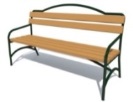 1Поставка и установка скамеек (87 шт)Ширина, мм650109 500,001Поставка и установка скамеек (87 шт)Высота, мм1300109 500,001Поставка и установка скамеек (87 шт)Высота сидения, мм540109 500,002Поставка и установка урн (87 шт)Длина, мм50037 050,00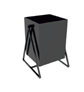 2Поставка и установка урн (87 шт)Ширина, мм47037 050,002Поставка и установка урн (87 шт)Высота, мм95037 050,003Поставка и установка светодиодных светильников (30шт)Потребляемая мощность, Вт9076 950,00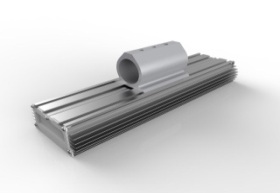 3Поставка и установка светодиодных светильников (30шт)Световой поток, Лм1100076 950,004Поставка и установка уличного придомового освещения (30шт)Потребляемая мощность, Вт4027 000,00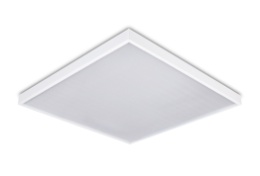 4Поставка и установка уличного придомового освещения (30шт)Световой поток, Лм310027 000,005Укладка тротуарной плитки вдоль домов (1870м2)Длина/ширина, мм4001 329 581,99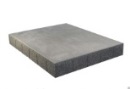 5Укладка тротуарной плитки вдоль домов (1870м2)Высота, мм701 329 581,996Замена дорожных плит вдоль домов (3848м2)Длина, мм60006 331 111,11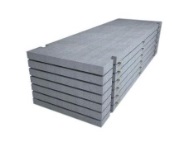 6Замена дорожных плит вдоль домов (3848м2)Ширина, мм20006 331 111,116Замена дорожных плит вдоль домов (3848м2)Высота, мм1406 331 111,11ИтогоИтогоИтого7 911 193,10Минимальный перечень видов работ по благоустройству дворовой территории пгт. Приобье: ул. Крымская д. 43а; ул. Строителей, д. 57; ул. Газовиков, д. 6бМинимальный перечень видов работ по благоустройству дворовой территории пгт. Приобье: ул. Крымская д. 43а; ул. Строителей, д. 57; ул. Газовиков, д. 6бМинимальный перечень видов работ по благоустройству дворовой территории пгт. Приобье: ул. Крымская д. 43а; ул. Строителей, д. 57; ул. Газовиков, д. 6бМинимальный перечень видов работ по благоустройству дворовой территории пгт. Приобье: ул. Крымская д. 43а; ул. Строителей, д. 57; ул. Газовиков, д. 6бМинимальный перечень видов работ по благоустройству дворовой территории пгт. Приобье: ул. Крымская д. 43а; ул. Строителей, д. 57; ул. Газовиков, д. 6бМинимальный перечень видов работ по благоустройству дворовой территории пгт. Приобье: ул. Крымская д. 43а; ул. Строителей, д. 57; ул. Газовиков, д. 6бп/пНаименование работРазмерРазмерЦена, руб.Фото1Ремонт существующего освещенияДиаметр, мм3000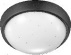 2Ремонт (окраска) скамеекДлинна, мм2 0000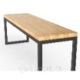 3Ремонт (окраска) урнВысота, мм6500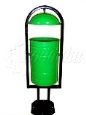 4Ремонт проездаДлинна, мм100 0002 341 689,00ИтогоИтогоИтого2 341 689,00Минимальный перечень видов работ по благоустройству дворовой территории ул. Строителей д.14 с. ПерегребноеМинимальный перечень видов работ по благоустройству дворовой территории ул. Строителей д.14 с. ПерегребноеМинимальный перечень видов работ по благоустройству дворовой территории ул. Строителей д.14 с. ПерегребноеМинимальный перечень видов работ по благоустройству дворовой территории ул. Строителей д.14 с. ПерегребноеМинимальный перечень видов работ по благоустройству дворовой территории ул. Строителей д.14 с. Перегребноеп/пНаименование работРазмерРазмерЦена, руб.Фото элемента1Поставка и установка скамеек 3 шт.Длинна, м2 600300.000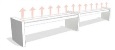 2Поставка и установка урн 6 штВысота, мм50012 000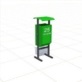 3Поставка и установка светодиодных светильников 10Высота, м3889180 000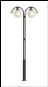 Итого:Итого:Итого:492 000Минимальный перечень видов работ по благоустройству дворовой территории ул. Строителей д.17б, с. ПерегребноеМинимальный перечень видов работ по благоустройству дворовой территории ул. Строителей д.17б, с. ПерегребноеМинимальный перечень видов работ по благоустройству дворовой территории ул. Строителей д.17б, с. ПерегребноеМинимальный перечень видов работ по благоустройству дворовой территории ул. Строителей д.17б, с. ПерегребноеМинимальный перечень видов работ по благоустройству дворовой территории ул. Строителей д.17б, с. ПерегребноеМинимальный перечень видов работ по благоустройству дворовой территории ул. Строителей д.17б, с. Перегребноеп/пНаименование работРазмерРазмерЦена, руб.Фото элемента1Поставка и установка скамеек3 шт.Длинна, м2 600300 000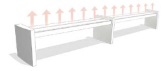 2Поставка и установка урн6 штВысота, мм50012 000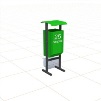 3Поставка и установка светодиодных светильников10Высота, м3889180 000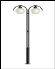 Итого:Итого:Итого:492 000Минимальный перечень видов работ по благоустройству дворовой территории ул. Строителей д.20, д. 22, д. 23, с.ПерегребноеМинимальный перечень видов работ по благоустройству дворовой территории ул. Строителей д.20, д. 22, д. 23, с.ПерегребноеМинимальный перечень видов работ по благоустройству дворовой территории ул. Строителей д.20, д. 22, д. 23, с.ПерегребноеМинимальный перечень видов работ по благоустройству дворовой территории ул. Строителей д.20, д. 22, д. 23, с.ПерегребноеМинимальный перечень видов работ по благоустройству дворовой территории ул. Строителей д.20, д. 22, д. 23, с.ПерегребноеМинимальный перечень видов работ по благоустройству дворовой территории ул. Строителей д.20, д. 22, д. 23, с.Перегребноеп/пНаименование работРазмерРазмерЦена, руб.Фото элемента1Поставка и установка скамеек, 8 шт.Длинна, м2 600800 000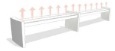 2Поставка и установка урн, 12 штВысота, мм50024 000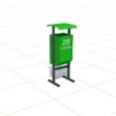 3Поставка и установка светодиодных светильников, 20Высота, м3889360 000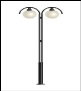 ИтогоИтогоИтого1 184 000Минимальный перечень видов работ по благоустройству дворовой территории ул. Курганская 4а, 5, 7а, п. СергиноМинимальный перечень видов работ по благоустройству дворовой территории ул. Курганская 4а, 5, 7а, п. СергиноМинимальный перечень видов работ по благоустройству дворовой территории ул. Курганская 4а, 5, 7а, п. СергиноМинимальный перечень видов работ по благоустройству дворовой территории ул. Курганская 4а, 5, 7а, п. СергиноМинимальный перечень видов работ по благоустройству дворовой территории ул. Курганская 4а, 5, 7а, п. СергиноМинимальный перечень видов работ по благоустройству дворовой территории ул. Курганская 4а, 5, 7а, п. Сергиноп/пНаименование работРазмерРазмерЦена, руб.Фото элемента1Установка скамеекштуки849 000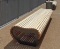 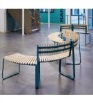 2Установка урнштуки42 000,48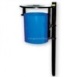 ИтогоИтогоИтого51 000,48Высота, м0,15Ширина, м2,20Итого:3 119 680